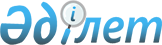 Батыс Қазақстан облысы әкімдігінің 2020 жылғы 21 желтоқсандағы № 301 "Жергілікті маңызы бар тарих және мәдениет ескерткіштерінің мемлекеттік тізімін бекіту туралы" қаулысына өзгерістер мен толықтырулар енгізу туралыБатыс Қазақстан облысы әкімдігінің 2023 жылғы 12 шілдедегі № 154 қаулысы. Батыс Қазақстан облысының Әділет департаментінде 2023 жылғы 17 шілдеде № 7226-07 болып тіркелді
      Батыс Қазақстан облысының әкімдігі ҚАУЛЫ ЕТЕДІ:
      1. Батыс Қазақстан облысы әкімдігінің "Жергілікті маңызы бар тарих және мәдениет ескерткіштерінің мемлекеттік тізімін бекіту туралы" 2020 жылғы 21 желтоқсандағы № 301 қаулысына (Нормативтік құқықтық актілерді мемлекеттік тіркеу тізілімінде № 6567 болып тіркелген) осы қаулының қосымшасына сәйкес өзгерістер мен толықтырулар енгізілсін.
      2. "Батыс Қазақстан облысы әкімінің аппараты" мемлекеттік мекемесі осы қаулының Батыс Қазақстан облысы Әділет департаментінде мемлекеттік тіркелуін қамтамасыз етсін.
      3. Осы қаулының орындалуын бақылау Батыс Қазақстан облысы әкімінің жетекшілік ететін орынбасарына жүктелсін.
      4. Осы қаулы оның алғашқы ресми жарияланған күнінен кейін күнтізбелік он күн өткен соң қолданысқа енгізіледі.
      "КЕЛІСІЛДІ"Қазақстан РеспубликасыныңМәдениет және спорт министрлігі Батыс Қазақстан облысының жергілікті маңызы бар тарих және
мәдениет ескерткіштерінің мемлекеттік тізімі
      реттік нөмірі 26-жол алынып тасталсын;
      реттік нөмірі 28-жолдың мазмұны келесі редакцияда жазылсын:
      "
      ";
      реттік нөмірі 31-жолдың мазмұны келесі редакцияда жазылсын:
      "
      ";
      реттік нөмірі 32-жол алынып тасталсын;
      реттік нөмірі 42-жолдың мазмұны келесі редакцияда жазылсын:
      "
      ";
      реттік нөмірі 48-жолдың мазмұны келесі редакцияда жазылсын:
      "
      ";
      реттік нөмірі 53-жолдың мазмұны келесі редакцияда жазылсын:
      "
      ";
      реттік нөмірі 70-жолдың мазмұны келесі редакцияда жазылсын:
      "
      ";
      реттік нөмірі 71-жолдың мазмұны келесі редакцияда жазылсын:
      "
      ";
      реттік нөмірі 72-жолдың мазмұны келесі редакцияда жазылсын:
      "
      ";
      реттік нөмірі 106-жолдың мазмұны келесі редакцияда жазылсын:
      "
      ";
      реттік нөмірі 108-жолдың мазмұны келесі редакцияда жазылсын:
      "
      ";
      реттік нөмірі 109-жолдың мазмұны келесі редакцияда жазылсын:
      "
      ";
      реттік нөмірі 112-жол алынып тасталсын;
      реттік нөмірі 124-жол алынып тасталсын;
      келесі мазмұндағы реттік нөмірі 130-1-жолмен толықтырылсын:
      "
      ";
      келесі мазмұндағы реттік нөмірі 130-2-жолмен толықтырылсын:
      "
      ";
      келесі мазмұндағы реттік нөмірі 130-3-жолмен толықтырылсын:
      "
      ";
      келесі мазмұндағы реттік нөмірі 130-4-жолмен толықтырылсын:
      "
      ";
      келесі мазмұндағы реттік нөмірі 130-5-жолмен толықтырылсын:
      "
      ";
      келесі мазмұндағы реттік нөмірі 130-6-жолмен толықтырылсын:
      "
      ";
      келесі мазмұндағы реттік нөмірі 130-7-жолмен толықтырылсын:
      "
      ";
      келесі мазмұндағы реттік нөмірі 130-8-жолмен толықтырылсын:
      "
      ";
      келесі мазмұндағы реттік нөмірі 130-9-жолмен толықтырылсын:
      "
      ";
      келесі мазмұндағы реттік нөмірі 130-10-жолмен толықтырылсын:
      "
      ";
      келесі мазмұндағы реттік нөмірі 130-11-жолмен толықтырылсын:
      "
      ";
      келесі мазмұндағы реттік нөмірі 130-12-жолмен толықтырылсын:
      "
      ";
      реттік нөмірі 131-жол алынып тасталсын;
      реттік нөмірі 132-жолдың мазмұны келесі редакцияда жазылсын:
      "
      ";
      реттік нөмірі 133-жолдың мазмұны келесі редакцияда жазылсын:
      "
      ";
      реттік нөмірі 134-жолдың мазмұны келесі редакцияда жазылсын:
      "
      ";
      реттік нөмірі 135-жолдың мазмұны келесі редакцияда жазылсын:
      "
      ";
      реттік нөмірі 136-жолдың мазмұны келесі редакцияда жазылсын:
      "
      ";
      реттік нөмірі 137-жолдың мазмұны келесі редакцияда жазылсын:
      "
      ";
      реттік нөмірі 138-жолдың мазмұны келесі редакцияда жазылсын:
      "
      ";
      реттік нөмірі 139-жолдың мазмұны келесі редакцияда жазылсын:
      "
      ";
      реттік нөмірі 140-жол алынып тасталсын;
      реттік нөмірі 141-жол алынып тасталсын;
      реттік нөмірі 142-жол алынып тасталсын;
      реттік нөмірі 143-жол алынып тасталсын;
      келесі мазмұндағы реттік нөмірі 553-1-жолмен толықтырылсын:
      "
      ";
      келесі мазмұндағы реттік нөмірі 553-2-жолмен толықтырылсын:
      "
      ";
      келесі мазмұндағы реттік нөмірі 553-3-жолмен толықтырылсын:
      "
      ";
      келесі мазмұндағы реттік нөмірі 553-4-жолмен толықтырылсын:
      "
      ";
      келесі мазмұндағы реттік нөмірі 553-5-жолмен толықтырылсын:
      "
      ";
      келесі мазмұндағы реттік нөмірі 553-6-жолмен толықтырылсын:
      "
      ";
      келесі мазмұндағы реттік нөмірі 553-7-жолмен толықтырылсын:
      "
      ";
      реттік нөмірі 1134-1-жолдың мазмұны келесі редакцияда жазылсын:
      "
      ";
      реттік нөмірі 1136-жолдың мазмұны келесі редакцияда жазылсын:
      "
      ";
      реттік нөмірі 1137-жолдың мазмұны келесі редакцияда жазылсын:
      "
      ";
      реттік нөмірі 1138-жолдың мазмұны келесі редакцияда жазылсын:
      "
      ";
      реттік нөмірі 1139-жолдың мазмұны келесі редакцияда жазылсын:
      "
      ";
      реттік нөмірі 1140-жолдың мазмұны келесі редакцияда жазылсын:
      "
      ";
      реттік нөмірі 1141-жолдың мазмұны келесі редакцияда жазылсын:
      "
      ";
      реттік нөмірі 1142-жолдың мазмұны келесі редакцияда жазылсын:
      "
      ";
      реттік нөмірі 1143-жолдың мазмұны келесі редакцияда жазылсын:
      "
      ";
      реттік нөмірі 1144-жолдың мазмұны келесі редакцияда жазылсын:
      "
      ";
      реттік нөмірі 1145-жолдың мазмұны келесі редакцияда жазылсын:
      "
      ";
      реттік нөмірі 1146-жолдың мазмұны келесі редакцияда жазылсын:
      "
      ";
      реттік нөмірі 1147-жолдың мазмұны келесі редакцияда жазылсын:
      "
      ";
      реттік нөмірі 1148-жолдың мазмұны келесі редакцияда жазылсын:
      "
      ";
      реттік нөмірі 1149-жолдың мазмұны келесі редакцияда жазылсын:
      "
      ";
      реттік нөмірі 1150-жолдың мазмұны келесі редакцияда жазылсын:
      "
      ";
      реттік нөмірі 1151-жолдың мазмұны келесі редакцияда жазылсын:
      "
      ";
      реттік нөмірі 1152-жолдың мазмұны келесі редакцияда жазылсын:
      "
      ";
      реттік нөмірі 1153-жолдың мазмұны келесі редакцияда жазылсын:
      "
      ";
      реттік нөмірі 1154-жолдың мазмұны келесі редакцияда жазылсын:
      "
      ";
      реттік нөмірі 1155-жолдың мазмұны келесі редакцияда жазылсын:
      "
      ";
      реттік нөмірі 1156-жолдың мазмұны келесі редакцияда жазылсын:
      "
      ";
      реттік нөмірі 1157-жолдың мазмұны келесі редакцияда жазылсын:
      "
      ";
      реттік нөмірі 1158-жолдың мазмұны келесі редакцияда жазылсын:
      "
      ";
      реттік нөмірі 1159-жолдың мазмұны келесі редакцияда жазылсын:
      "
      ";
      реттік нөмірі 1160-жолдың мазмұны келесі редакцияда жазылсын:
      "
      ";
      реттік нөмірі 1161-жолдың мазмұны келесі редакцияда жазылсын:
      "
      ";
      реттік нөмірі 1162-жолдың мазмұны келесі редакцияда жазылсын:
      "
      ";
      реттік нөмірі 1163-жолдың мазмұны келесі редакцияда жазылсын:
      "
      ";
      реттік нөмірі 1164-жолдың мазмұны келесі редакцияда жазылсын:
      "
      ";
      реттік нөмірі 1165-жол алынып тасталсын;
      реттік нөмірі 1166-жолдың мазмұны келесі редакцияда жазылсын:
      "
      ";
      реттік нөмірі 1167-жолдың мазмұны келесі редакцияда жазылсын:
      "
      ";
      реттік нөмірі 1168-жолдың мазмұны келесі редакцияда жазылсын:
      "
      ";
      келесі мазмұндағы реттік нөмірі 1169-жолмен толықтырылсын:
      "
      ";
      реттік нөмірі 1170-жолдың мазмұны келесі редакцияда жазылсын:
      "
      ";
      реттік нөмірі 1171-жолдың мазмұны келесі редакцияда жазылсын:
      "
      ";
      реттік нөмірі 1172-жолдың мазмұны келесі редакцияда жазылсын:
      "
      ";
      реттік нөмірі 1173-жолдың мазмұны келесі редакцияда жазылсын:
      "
      ";
      реттік нөмірі 1174-жолдың мазмұны келесі редакцияда жазылсын:
      "
      ";
      реттік нөмірі 1175-жолдың мазмұны келесі редакцияда жазылсын:
      "
      ";
      реттік нөмірі 1176-жолдың мазмұны келесі редакцияда жазылсын:
      "
      ";
      реттік нөмірі 1177-жолдың мазмұны келесі редакцияда жазылсын:
      "
      ";
      реттік нөмірі 1178-жолдың мазмұны келесі редакцияда жазылсын:
      "
      ";
      реттік нөмірі 1179-жолдың мазмұны келесі редакцияда жазылсын:
      "
      ";
      реттік нөмірі 1180-жолдың мазмұны келесі редакцияда жазылсын:
      "
      ";
      реттік нөмірі 1181-жолдың мазмұны келесі редакцияда жазылсын:
      "
      ";
      реттік нөмірі 1182-жолдың мазмұны келесі редакцияда жазылсын:
      "
      ";
      реттік нөмірі 1183-жолдың мазмұны келесі редакцияда жазылсын:
      "
      ";
      реттік нөмірі 1184-жолдың мазмұны келесі редакцияда жазылсын:
      "
      ";
      реттік нөмірі 1185-жолдың мазмұны келесі редакцияда жазылсын:
      "
      ";
      реттік нөмірі 1186-жолдың мазмұны келесі редакцияда жазылсын:
      "
      ";
      реттік нөмірі 1187-жолдың мазмұны келесі редакцияда жазылсын:
      "
      ";
      реттік нөмірі 1188-жолдың мазмұны келесі редакцияда жазылсын:
      "
      ";
      реттік нөмірі 1189-жолдың мазмұны келесі редакцияда жазылсын:
      "
      ";
      реттік нөмірі 1190-жолдың мазмұны келесі редакцияда жазылсын:
      "
      ";
      реттік нөмірі 1191-жолдың мазмұны келесі редакцияда жазылсын:
      "
      ";
      реттік нөмірі 1192-жолдың мазмұны келесі редакцияда жазылсын:
      "
      ";
      реттік нөмірі 1193-жолдың мазмұны келесі редакцияда жазылсын:
      "
      ";
      реттік нөмірі 1194-жолдың мазмұны келесі редакцияда жазылсын:
      "
      ";
      реттік нөмірі 1195-жол алынып тасталсын;
      реттік нөмірі 1196-жолдың мазмұны келесі редакцияда жазылсын:
      "
      ";
      реттік нөмірі 1197-жолдың мазмұны келесі редакцияда жазылсын:
      "
      ";
      реттік нөмірі 1198-жолдың мазмұны келесі редакцияда жазылсын:
      "
      ";
      реттік нөмірі 1199-жолдың мазмұны келесі редакцияда жазылсын:
      "
      ";
      реттік нөмірі 1200-жолдың мазмұны келесі редакцияда жазылсын:
      "
      ";
      реттік нөмірі 1201-жолдың мазмұны келесі редакцияда жазылсын:
      "
      ";
      реттік нөмірі 1202-жолдың мазмұны келесі редакцияда жазылсын:
      "
      ";
      реттік нөмірі 1203-жолдың мазмұны келесі редакцияда жазылсын:
      "
      ";
      реттік нөмірі 1204-жолдың мазмұны келесі редакцияда жазылсын:
      "
      ";
      реттік нөмірі 1205-жолдың мазмұны келесі редакцияда жазылсын:
      "
      ";
      реттік нөмірі 1206-жолдың мазмұны келесі редакцияда жазылсын:
      "
      ";
      реттік нөмірі 1207-жолдың мазмұны келесі редакцияда жазылсын:
      "
      ";
      реттік нөмірі 1208-жолдың мазмұны келесі редакцияда жазылсын:
      "
      ";
      реттік нөмірі 1209-жол алынып тасталсын;
      реттік нөмірі 1210-жол алынып тасталсын;
      реттік нөмірі 1211-жолдың мазмұны келесі редакцияда жазылсын:
      "
      ";
      реттік нөмірі 1212-жол алынып тасталсын;
      реттік нөмірі 1213-жолдың мазмұны келесі редакцияда жазылсын:
      "
      ";
      реттік нөмірі 1214-жолдың мазмұны келесі редакцияда жазылсын:
      "
      ";
      реттік нөмірі 1215-жолдың мазмұны келесі редакцияда жазылсын:
      "
      ";
      реттік нөмірі 1216-жолдың мазмұны келесі редакцияда жазылсын:
      "
      ";
      реттік нөмірі 1217-жолдың мазмұны келесі редакцияда жазылсын:
      "
      ";
      реттік нөмірі 1218-жолдың мазмұны келесі редакцияда жазылсын:
      "
      ";
      реттік нөмірі 1219-жолдың мазмұны келесі редакцияда жазылсын:
      "
      ";
      реттік нөмірі 1220-жолдың мазмұны келесі редакцияда жазылсын:
      "
      ";
      реттік нөмірі 1221-жолдың мазмұны келесі редакцияда жазылсын:
      "
      ";
      реттік нөмірі 1222-жолдың мазмұны келесі редакцияда жазылсын:
      "
      ";
      реттік нөмірі 1223-жолдың мазмұны келесі редакцияда жазылсын:
      "
      ";
      реттік нөмірі 1224-жол алынып тасталсын;
      реттік нөмірі 1225-жолдың мазмұны келесі редакцияда жазылсын:
      "
      ";
      реттік нөмірі 1226-жолдың мазмұны келесі редакцияда жазылсын:
      "
      ";
      реттік нөмірі 1227-жолдың мазмұны келесі редакцияда жазылсын:
      "
      ";
      реттік нөмірі 1228-жолдың мазмұны келесі редакцияда жазылсын:
      "
      ";
      реттік нөмірі 1229-жолдың мазмұны келесі редакцияда жазылсын:
      "
      ";
      реттік нөмірі 1230-жолдың мазмұны келесі редакцияда жазылсын:
      "
      ";
      реттік нөмірі 1231-жол алынып тасталсын;
      реттік нөмірі 1232-жол алынып тасталсын;
      реттік нөмірі 1233-жол алынып тасталсын;
      реттік нөмірі 1234-жолдың мазмұны келесі редакцияда жазылсын:
      "
      ";
      реттік нөмірі 1239-жолдың мазмұны келесі редакцияда жазылсын:
      "
      ";
      реттік нөмірі 1240-жолдың мазмұны келесі редакцияда жазылсын:
      "
      ";
      реттік нөмірі 1241-жолдың мазмұны келесі редакцияда жазылсын:
      "
      ";
      реттік нөмірі 1242-жолдың мазмұны келесі редакцияда жазылсын:
      "
      ";
      реттік нөмірі 1243-жолдың мазмұны келесі редакцияда жазылсын:
      "
      ";
      реттік нөмірі 1244-жолдың мазмұны келесі редакцияда жазылсын:
      "
      ";
      реттік нөмірі 1245-жолдың мазмұны келесі редакцияда жазылсын:
      "
      ";
      реттік нөмірі 1246-жолдың мазмұны келесі редакцияда жазылсын:
      "
      ";
      реттік нөмірі 1247-жолдың мазмұны келесі редакцияда жазылсын:
      "
      ";
      реттік нөмірі 1248-жолдың мазмұны келесі редакцияда жазылсын:
      "
      ";
      реттік нөмірі 1248-жолдың мазмұны келесі редакцияда жазылсын:
      "
      ";
      реттік нөмірі 1249-жолдың мазмұны келесі редакцияда жазылсын:
      "
      ";
      реттік нөмірі 1250-жолдың мазмұны келесі редакцияда жазылсын:
      "
      ";
      реттік нөмірі 1251-жолдың мазмұны келесі редакцияда жазылсын:
      "
      ";
      реттік нөмірі 1252-жолдың мазмұны келесі редакцияда жазылсын:
      "
      ";
      реттік нөмірі 1253-жолдың мазмұны келесі редакцияда жазылсын:
      "
      ";
      реттік нөмірі 1254-жолдың мазмұны келесі редакцияда жазылсын:
      "
      ";
      реттік нөмірі 1255-жолдың мазмұны келесі редакцияда жазылсын:
      "
      ";
      реттік нөмірі 1256-жолдың мазмұны келесі редакцияда жазылсын:
      "
      ";
      реттік нөмірі 1257-жолдың мазмұны келесі редакцияда жазылсын:
      "
      ";
      реттік нөмірі 1258-жолдың мазмұны келесі редакцияда жазылсын:
      "
      ";
      реттік нөмірі 1259-жолдың мазмұны келесі редакцияда жазылсын:
      "
      ";
      реттік нөмірі 1260-жолдың мазмұны келесі редакцияда жазылсын:
      "
      ";
      реттік нөмірі 1261-жолдың мазмұны келесі редакцияда жазылсын:
      "
      ";
      реттік нөмірі 1262-жолдың мазмұны келесі редакцияда жазылсын:
      "
      ";
      реттік нөмірі 1263-жолдың мазмұны келесі редакцияда жазылсын:
      "
      ";
      реттік нөмірі 1264-жолдың мазмұны келесі редакцияда жазылсын:
      "
      ";
      реттік нөмірі 1265-жолдың мазмұны келесі редакцияда жазылсын:
      "
      ";
      реттік нөмірі 1266-жолдың мазмұны келесі редакцияда жазылсын:
      "
      ";
      реттік нөмірі 1267-жолдың мазмұны келесі редакцияда жазылсын:
      "
      ";
      реттік нөмірі 1269-жолдың мазмұны келесі редакцияда жазылсын:
      "
      ";
      реттік нөмірі 1270-жолдың мазмұны келесі редакцияда жазылсын:
      "
      ";
      реттік нөмірі 1271-жолдың мазмұны келесі редакцияда жазылсын:
      "
      ";
      реттік нөмірі 1272-жолдың мазмұны келесі редакцияда жазылсын:
      "
      ";
      реттік нөмірі 1273-жолдың мазмұны келесі редакцияда жазылсын:
      "
      ";
      реттік нөмірі 1274-жолдың мазмұны келесі редакцияда жазылсын:
      "
      ";
      реттік нөмірі 1275-жолдың мазмұны келесі редакцияда жазылсын:
      "
      ";
      реттік нөмірі 1276-жолдың мазмұны келесі редакцияда жазылсын:
      "
      ";
      реттік нөмірі 1277-жолдың мазмұны келесі редакцияда жазылсын:
      "
      ";
      реттік нөмірі 1278-жолдың мазмұны келесі редакцияда жазылсын:
      "
      ";
      реттік нөмірі 1279-жолдың мазмұны келесі редакцияда жазылсын:
      "
      ";
      реттік нөмірі 1280-жолдың мазмұны келесі редакцияда жазылсын:
      "
      ";
      реттік нөмірі 1281-жолдың мазмұны келесі редакцияда жазылсын:
      "
      ";
      реттік нөмірі 1282-жолдың мазмұны келесі редакцияда жазылсын:
      "
      ";
      реттік нөмірі 1283-жолдың мазмұны келесі редакцияда жазылсын:
      "
      ";
      реттік нөмірі 1284-жолдың мазмұны келесі редакцияда жазылсын:
      "
      ";
      реттік нөмірі 1285-жолдың мазмұны келесі редакцияда жазылсын:
      "
      ";
      реттік нөмірі 1286-жолдың мазмұны келесі редакцияда жазылсын:
      "
      ";
      реттік нөмірі 1287-жолдың мазмұны келесі редакцияда жазылсын:
      "
      ";
      реттік нөмірі 1288-жолдың мазмұны келесі редакцияда жазылсын:
      "
      ";
      реттік нөмірі 1289-жолдың мазмұны келесі редакцияда жазылсын:
      "
      ";
      реттік нөмірі 1290-жолдың мазмұны келесі редакцияда жазылсын:
      "
      ";
      реттік нөмірі 1291-жолдың мазмұны келесі редакцияда жазылсын:
      "
      ";
      реттік нөмірі 1292-жолдың мазмұны келесі редакцияда жазылсын:
      "
      ";
      реттік нөмірі 1293-жолдың мазмұны келесі редакцияда жазылсын:
      "
      ";
      реттік нөмірі 1294-жолдың мазмұны келесі редакцияда жазылсын:
      "
      ";
      реттік нөмірі 1295-жолдың мазмұны келесі редакцияда жазылсын:
      "
      ";
      реттік нөмірі 1296-жолдың мазмұны келесі редакцияда жазылсын:
      "
      ";
      реттік нөмірі 1297- жолдың мазмұны келесі редакцияда жазылсын:
      "
      ";
      реттік нөмірі 1298-жолдың мазмұны келесі редакцияда жазылсын:
      "
      ";
      реттік нөмірі 1299-жолдың мазмұны келесі редакцияда жазылсын:
      "
      ";
      реттік нөмірі 1300-жолдың мазмұны келесі редакцияда жазылсын:
      "
      ";
      реттік нөмірі 1301-жолдың мазмұны келесі редакцияда жазылсын:
      "
      ";
      реттік нөмірі 1302-жолдың мазмұны келесі редакцияда жазылсын:
      "
      ";
      реттік нөмірі 1303-жолдың мазмұны келесі редакцияда жазылсын:
      "
      ";
      реттік нөмірі 1304-жолдың мазмұны келесі редакцияда жазылсын:
      "
      ";
      реттік нөмірі 1305-жолдың мазмұны келесі редакцияда жазылсын:
      "
      ";
      реттік нөмірі 1306-жолдың мазмұны келесі редакцияда жазылсын:
      "
      ";
      реттік нөмірі 1307-жолдың мазмұны келесі редакцияда жазылсын:
      "
      ";
      реттік нөмірі 1308-жолдың мазмұны келесі редакцияда жазылсын:
      "
      ";
      реттік нөмірі 1309-жолдың мазмұны келесі редакцияда жазылсын:
      "
      ";
      реттік нөмірі 1310-жолдың мазмұны келесі редакцияда жазылсын:
      "
      ";
      реттік нөмірі 1311-жолдың мазмұны келесі редакцияда жазылсын:
      "
      ";
      реттік нөмірі 1312-жолдың мазмұны келесі редакцияда жазылсын:
      "
      ";
      реттік нөмірі 1313-жолдың мазмұны келесі редакцияда жазылсын:
      "
      ";
      реттік нөмірі 1314-жолдың мазмұны келесі редакцияда жазылсын:
      "
      ";
      реттік нөмірі 1315-жолдың мазмұны келесі редакцияда жазылсын:
      "
      ";
      реттік нөмірі 1316-жолдың мазмұны келесі редакцияда жазылсын:
      "
      ";
      реттік нөмірі 1317-жолдың мазмұны келесі редакцияда жазылсын:
      "
      ";
      реттік нөмірі 1318-жолдың мазмұны келесі редакцияда жазылсын:
      "
      ";
      реттік нөмірі 1319-жолдың мазмұны келесі редакцияда жазылсын:
      "
      ";
      реттік нөмірі 1320-жолдың мазмұны келесі редакцияда жазылсын:
      "
      ";
      реттік нөмірі 1321-жолдың мазмұны келесі редакцияда жазылсын:
      "
      ";
      реттік нөмірі 1322-жолдың мазмұны келесі редакцияда жазылсын:
      "
      ";
      реттік нөмірі 1323-жолдың мазмұны келесі редакцияда жазылсын:
      "
      ";
      реттік нөмірі 1324-жолдың мазмұны келесі редакцияда жазылсын:
      "
      ";
      реттік нөмірі 1325-жолдың мазмұны келесі редакцияда жазылсын:
      "
      ";
      реттік нөмірі 1326-жолдың мазмұны келесі редакцияда жазылсын: 
      "
      ";
      реттік нөмірі 1327-жолдың мазмұны келесі редакцияда жазылсын:
      "
      ";
      реттік нөмірі 1328-жолдың мазмұны келесі редакцияда жазылсын:
      "
      ";
      реттік нөмірі 1329-жолдың мазмұны келесі редакцияда жазылсын:
      "
      ";
      реттік нөмірі 1330-жолдың мазмұны келесі редакцияда жазылсын:
      "
      ";
      реттік нөмірі 1331-жолдың мазмұны келесі редакцияда жазылсын:
      "
      ";
      реттік нөмірі 1332-жолдың мазмұны келесі редакцияда жазылсын:
      "
      ";
      реттік нөмірі 1333-жолдың мазмұны келесі редакцияда жазылсын:
      "
      ";
      реттік нөмірі 1334-жолдың мазмұны келесі редакцияда жазылсын:
      "
      ";
      реттік нөмірі 1335-жолдың мазмұны келесі редакцияда жазылсын:
      "
      ";
      реттік нөмірі 1336-жолдың мазмұны келесі редакцияда жазылсын:
      "
      ";
      реттік нөмірі 1337-жолдың мазмұны келесі редакцияда жазылсын:
      "
      ";
      реттік нөмірі 1338-жолдың мазмұны келесі редакцияда жазылсын:
      "
      ";
      реттік нөмірі 1339-жолдың мазмұны келесі редакцияда жазылсын:
      "
      ";
      реттік нөмірі 1340-жолдың мазмұны келесі редакцияда жазылсын:
      "
      ";
      реттік нөмірі 1341-жолдың мазмұны келесі редакцияда жазылсын:
      "
      ";
      реттік нөмірі 1342-жолдың мазмұны келесі редакцияда жазылсын:
      "
      ";
      реттік нөмірі 1343-жолдың мазмұны келесі редакцияда жазылсын:
      "
      ";
      реттік нөмірі 1344-жолдың мазмұны келесі редакцияда жазылсын:
      "
      ";
      реттік нөмірі 1345-жолдың мазмұны келесі редакцияда жазылсын:
      "
      ";
      реттік нөмірі 1346-жолдың мазмұны келесі редакцияда жазылсын:
      "
      ";
      реттік нөмірі 1347-жолдың мазмұны келесі редакцияда жазылсын:
      "
      ";
      реттік нөмірі 1348-жолдың мазмұны келесі редакцияда жазылсын:
      "
      ";
      реттік нөмірі 1349-жолдың мазмұны келесі редакцияда жазылсын:
      "
      ";
      реттік нөмірі 1350-жолдың мазмұны келесі редакцияда жазылсын:
      "
      ";
      реттік нөмірі 1351-жолдың мазмұны келесі редакцияда жазылсын:
      "
      ";
      реттік нөмірі 1352-жолдың мазмұны келесі редакцияда жазылсын:
      "
      ";
      реттік нөмірі 1353-жолдың мазмұны келесі редакцияда жазылсын:
      "
      ";
      реттік нөмірі 1354-жолдың мазмұны келесі редакцияда жазылсын:
      "
      ";
      реттік нөмірі 1355-жолдың мазмұны келесі редакцияда жазылсын:
      "
      ";
      реттік нөмірі 1356-жолдың мазмұны келесі редакцияда жазылсын:
      "
      ";
      реттік нөмірі 1357-жолдың мазмұны келесі редакцияда жазылсын:
      "
      ";
      реттік нөмірі 1358-жолдың мазмұны келесі редакцияда жазылсын:
      "
      ";
      реттік нөмірі 1359-жолдың мазмұны келесі редакцияда жазылсын:
      "
      ";
      реттік нөмірі 1360-жолдың мазмұны келесі редакцияда жазылсын:
      "
      ";
      реттік нөмірі 1361-жолдың мазмұны келесі редакцияда жазылсын:
      "
      ";
      реттік нөмірі 1362-жолдың мазмұны келесі редакцияда жазылсын:
      "
      ";
      реттік нөмірі 1363-жолдың мазмұны келесі редакцияда жазылсын:
      "
      ";
      реттік нөмірі 1364-жолдың мазмұны келесі редакцияда жазылсын:
      "
      ";
      реттік нөмірі 1365-жолдың мазмұны келесі редакцияда жазылсын:
      "
      ";
      реттік нөмірі 1366-жолдың мазмұны келесі редакцияда жазылсын:
      "
      ";
      реттік нөмірі 1367-жолдың мазмұны келесі редакцияда жазылсын:
      "
      ";
      реттік нөмірі 1368-жолдың мазмұны келесі редакцияда жазылсын:
      "
      ";
      реттік нөмірі 1369-жолдың мазмұны келесі редакцияда жазылсын:
      "
      ";
      реттік нөмірі 1370-жолдың мазмұны келесі редакцияда жазылсын:
      "
      ";
      реттік нөмірі 1371-жолдың мазмұны келесі редакцияда жазылсын:
      "
      ";
      реттік нөмірі 1372-жолдың мазмұны келесі редакцияда жазылсын:
      "
      ";
      реттік нөмірі 1373-жолдың мазмұны келесі редакцияда жазылсын:
      "
      ";
      реттік нөмірі 1374-жолдың мазмұны келесі редакцияда жазылсын:
      "
      ";
      реттік нөмірі 1375-жолдың мазмұны келесі редакцияда жазылсын:
      "
      ";
      реттік нөмірі 1376-жолдың мазмұны келесі редакцияда жазылсын:
      "
      ";
      реттік нөмірі 1377-жолдың мазмұны келесі редакцияда жазылсын:
      "
      ";
      реттік нөмірі 1378-жолдың мазмұны келесі редакцияда жазылсын:
      "
      ";
      реттік нөмірі 1379-жолдың мазмұны келесі редакцияда жазылсын:
      "
      ";
      реттік нөмірі 1380-жолдың мазмұны келесі редакцияда жазылсын:
      "
      ";
      реттік нөмірі 1381-жолдың мазмұны келесі редакцияда жазылсын:
      "
      ";
      реттік нөмірі 1382-жолдың мазмұны келесі редакцияда жазылсын:
      "
      ";
      реттік нөмірі 1383-жолдың мазмұны келесі редакцияда жазылсын:
      "
      ";
      реттік нөмірі 1384-жолдың мазмұны келесі редакцияда жазылсын:
      "
      ";
      реттік нөмірі 1385-жолдың мазмұны келесі редакцияда жазылсын:
      "
      ";
      реттік нөмірі 1386-жолдың мазмұны келесі редакцияда жазылсын:
      "
      ";
      реттік нөмірі 1387-жолдың мазмұны келесі редакцияда жазылсын:
      "
      ";
      реттік нөмірі 1388-жолдың мазмұны келесі редакцияда жазылсын:
      "
      ";
      келесі мазмұндағы реттік нөмірі 1389-1-жолмен толықтырылсын:
      "
      ";
      келесі мазмұндағы реттік нөмірі 1926-1-жолмен толықтырылсын:
      "
      ";
      келесі мазмұндағы реттік нөмірі 1961-жол алынып тасталсын;
      келесі мазмұндағы реттік нөмірі 1962-жол алынып тасталсын;
      келесі мазмұндағы реттік нөмірі 1964-жол алынып тасталсын;
      келесі мазмұндағы реттік нөмірі 2001-жол алынып тасталсын;
      келесі мазмұндағы реттік нөмірі 2003-жол алынып тасталсын;
      келесі мазмұндағы реттік нөмірі 2010-жол алынып тасталсын;
      келесі мазмұндағы реттік нөмірі 2048-жол алынып тасталсын;
      келесі мазмұндағы реттік нөмірі 2049-жол алынып тасталсын;
      келесі мазмұндағы реттік нөмірі 2063-жол алынып тасталсын;
      келесі мазмұндағы реттік нөмірі 2064-жол алынып тасталсын;
      келесі мазмұндағы реттік нөмірі 2065-жол алынып тасталсын.
					© 2012. Қазақстан Республикасы Әділет министрлігінің «Қазақстан Республикасының Заңнама және құқықтық ақпарат институты» ШЖҚ РМК
				
      Батыс Қазақстан облысының әкімі

Н. Турегалиев
Батыс Қазақстан облысы 
әкімдігінің 
2023 жылғы 12 шілдедегі 
№ 154 қаулысына қосымшаБатыс Қазақстан облысы 
әкімдігінің
2020 жылғы 21 желтоқсандағы
№ 301 қаулысымен бектіліген
28
Ғ.Тоқай істеген "Уралец" газеті баспаханасының ғимараты, қазіргі тұрғын үй. 1888 жыл.
Қала құрылысы және сәулет
В.Чапаев көшесі, 39 А
31
Уездік аурухана ғимараты, ХІХ ғасырдың соңы, қазіргі: Батыс Қазақстан облысының "Дезинфекция" бірлестігі; әкімшілік ғимараты; тұрғын жай.
Қала құрылысы және сәулет
М.Ықсанов көшесі, 44/7; М.Ықсанов көшесі, 44/3 Б; М.Ықсанов көшесі, 44/7 Б.
42
Қала орталығы, қазіргі тұрғын үй. ХІХ ғасырдың соңы.
Қала құрылысы және сәулет
Самара көшесі, 23 Б
48
1919-1922 жылдары Е.П.Почиталин тұрған үй, қазіргі тұрғын үй. ХІХ ғасырдың соңы.
Қала құрылысы және сәулет
С.Есқалиев көшесі, 78 А
53
Жазушы В.П.Правдухин оқыған рухани училище ғимараты. ХІХ ғасырдың соңы.
Қала құрылысы және сәулет
Н.Назарбаев даңғылы, 148 А
70
Көпес Овчинниковтың үйі. ХІХ ғасыр.
Қала құрылысы және сәулет
А.Карев көшесі, 45
71
Көпес Овчинниковтың үйі, қазіргі 1 қабаты дүкендер, 2 қабаты кеңсе. ХІХ ғасыр.
Қала құрылысы және сәулет
Н.Назарбаев даңғылы, 165
72
Көпес Овчинниковтың табыс үйі, қазіргі 1 қабаты "Деловая книга" дүкені, 2 қабаты тұрғын үй. ХІХ ғасыр.
Қала құрылысы және сәулет
Н.Назарбаев даңғылы, 167
106
1919 жылы "Нежданный" бронепоезды тұрғызылған ескі депо. ХІХ ғасыр.
Қала құрылысы және сәулет
Вокзальная көшесі, 2/5, Вагондар депосы
108
17-ші Қызыл әскерлердің бауырластар зираты. 1919 жыл.
Монументтік өнер құрылыстары
Шаған өзені арқылы өтетін теміржол көпірі
109
Ұлы Отан соғысы жылдарында қаза тапқан жауынгерлердің бауырластар зираты. 1941-1945 жылдар. 
Монументтік өнер құрылыстары
Қалалық зират
130-1
Н.Савичевтің бюсті. 2014 жыл.
Монументтік өнер құрылыстары
Орал қаласы, Н.Савичев атындағы тынымбағы
130-2
Ауғанстанда қаза тапқан жерлестерге арналған мемориалдық кешені. 2015 жыл.
Монументтік өнер құрылыстары
Орал қаласы, Жеңіс алаңы
130-3
Чернобыль атом электрстанциясы апатында қаза тапқан жерлестерге арналған мемориалдық кешені. 2015 жыл.
Монументтік өнер құрылыстары
Орал қаласы, Халықтар достығы тынымбағы
130-4
Қазақстанның халық жазушысы, ақын Қадыр Мырза Әлінің монументалды ескерткіші. 2015 жыл.
Монументтік өнер құрылыстары
Орал қаласы, Қадыр Мырза Әлі атындағы мәдениет және өнер орталығының алдында
130-5
Д.Қонаевтың бюсті. 2015 жыл.
Монументтік өнер құрылыстары
Орал қаласы, Д.Қонаев атындағы тынымбағы
130-6
Кеңес Одағының және Ресей Федерациясының батыры Н.Майдановтың бюсті. 2015 жыл.
Монументтік өнер құрылыстары
Орал қаласы, Орал қалалық әскери-техникалық мектебінің алдында
130-7
Қазақ халқының ұлы композиторлары мен күйшілері Қ.Сағырбайұлы мен Д.Нұрпейісоваға арналған композициялық монументальды ескерткіші. 2016 жыл.
Монументтік өнер құрылыстары
Орал қаласы, М.Өтемісов атындағы Батыс Қазақстан университетінің алдында
130-8
Кеңес Одағының Батырлары М.Мәметова, Ә.Молдағұлова және Халық қаһарманы Х.Доспановаға арналған "Қазақтың батыр арулары" мүсіндік композициясы. 2017 жыл.
Монументтік өнер құрылыстары
Орал қаласы, М.Мәметова атындағы алаңы
130-9
Х.Есенжановтың бюсті, 2018 жыл.
Монументтік өнер құрылыстары
Орал қаласы, "Жеңіс" шағынауданы тынымбағы
130-10
Ақын Ж.Молдағалиевтің монументалды ескерткіші. 2020 жыл.
Монументтік өнер құрылыстары
Орал қаласы, Ж.Молдағалиев атындағы тынымбағы
130-11
Исатай мен Махамбет батырларға арналған атты композициясы. 2019 жыл.
Монументтік өнер құрылыстары
Орал қаласы, "Динамо" көпірі аумағындағы тынымбағы
130-12
Тұрғын үй құрылысы кешені (көпес Карповтың бұрынғы үйі). ХІХ ғасыр.
Қала құрылысы және сәулет
Орал қаласы, Н.Назарбаев даңғылы, 176 А
132
Қорған. Ертедегі темір дәуірі.
Археология
Орал қаласына барар жолда Деркөл кордонынан 1,5 км жерде орналасқан. GPS:N51°15'43,7"/E051°15'06,7"
133
Қорған. Ертедегі темір дәуірі.
Археология
Орал қаласынан 13 км жерде, Чапаев ауылы жолында орналасқан. GPS:N51°06'58,3"/E051°16'11,3"
134
Қорым. Ертедегі темір дәуірі.
Археология
Орал темір жол станциясының солтүстік-батысында, мұсылман зиратында орналасқан. GPS:N51°13'59,7"/E051°21'12,7"
135
Қорған. Ертедегі темір дәуірі.
Археология
Орал қаласынан 3 км жерде, Щапово ауылына баратын жолдың батысында орналасқан. GPS:N51°13'12,1"/E051°18'08,6"
136
Қорған. Ертедегі темір дәуірі.
Археология
Орал қаласынан оңтүстік-батысқа қарай 13,5 км жерде, "Уральская" туристік базасы жолының оңтүстігінде орналасқан. GPS:N51°07'41,5"/E051°21'24,8"
137
Қорым. Ертедегі темір дәуірі.
Археология
Орал қаласының оңтүстік-батысында, Чапаев ауылының жолынан солға қарай Жалпы Сырттың (ысқырық тау) оңтүстік тарамының жоғарысында орналасқан. GPS:N51°07'05,5"/E051°16'32,7" 
138
Қорған. Ертедегі темір дәуірі.
Археология
Круглоозерное ауылынан батысқа 4 км орналасқан. GPS:N51°06'40,5"/E051°14'42,0" 
139
Қорған. Ертедегі темір дәуірі.
Археология
Меловые горки ауылынан оңтүстікке қарай 1 км жерде, туристік базаға баратын жолдың шығысында, Жайық өзенінің оң жағалауында орналасқан. GPS:N51°08'26,5"/E051°21'28,3" 
553-1
1919 жылы дәрігер А.Герасимов пен 1923 жылы дәрігер-хирург Н.Шабалин тұрған үй. XIX ғасыр.
Қала құрылысы және сәулет
Бөкей ордасы ауданы, Хан ордасы ауылы
553-2
1834 жылы Бөкей ордасында шешекке вакцина еккен молда А.Юсупов, 1923 жылы "Ана мен нәресте" бөлімінің меңгерушісі Н.Мананникова өмір сүрген тұрғын үй.
Қала құрылысы және сәулет
Бөкей ордасы ауданы, Хан ордасы ауылы
553-3
Оба ауруына қарсы күрескен, дәрігер М.Шомбалов тұрған үй. XIX ғасыр.
Қала құрылысы және сәулет
Бөкей ордасы ауданы, Хан ордасы ауылы
553-4
Қазақ даласында алғаш рет Кеңес үкіметі орнаған кезінде Революциялық комитет пен Орталық әскери комиссариат орналасқан ғимарат. ХIХ ғасыр.
Қала құрылысы және сәулет
Бөкей ордасы ауданы, Хан ордасы ауылы
553-5
1905 жылы мемлекет қайраткері, күйші Ғ.Бөкейханов тұрған үй, кейін Ішкі істер халық комиссариаты ғимараты. ХІХ ғасыр.
Қала құрылысы және сәулет
Бөкей ордасы ауданы, Хан ордасы ауылы
553-6
Хан ставкісіндегі медресе. ХІХ ғасыр.
Қала құрылысы және сәулет
Бөкей ордасы ауданы, Хан ордасы ауылы
553-7
 Хан ставкасындағы ат-пошта бекеті. ХІХ ғасыр.
Қала құрылысы және сәулет
Бөкей ордасы ауданы, Хан ордасы ауылы
1134-1
Жалпақтал қалашығы. ХІV-ХV ғасыр.
Археология
Казталов ауданы, Қарасу ауылы GPS: N49°07'52,5"/E49°44'12,5"
1136
Ақтайсай I қорымы. Ертедегі темір дәуірі.
Археология
Ақтайсай ауылынан солтүстік-солтүстік шығысқа 4 км Мыңшұқыр ауылынан оңтүстік-батысқа 3 км су айырық үстірттің шыңында орналасқан. GPS: N49°41'19,8"/E54°01'00,0"
1137
Ақтайсай II қорымы. Ертедегі темір дәуірі.
Археология
Ақтайсай ауылынан батыс- оңтүстік-батысқа 1,5 км су айырық үстірттің шыңында орналасқан. GPS: N49°39'55,5/E53°56'00,6"
1138
Бөлектау қорымы. Ертедегі темір дәуірі.
Археология
Жігерлен ауылынан солтүстік-шығысқа 10 км, Егіндікөл ауылынан оңтүстік-оңтүстік- шығысқа 15 км су айырық үстірттің шыңында орналасқан. GPS: N49°54'01,2"/E54°07'34,2"
1139
Дүзтөбе қорымы. Ертедегі темір дәуірі.
Археология
Ақтайсай ауылынан солтүстік-солтүстік-шығысқа 10 км, Қоскөл ауылынан оңтүстік-шығысқа 7,5 км су айырық үстірттің шыңында орналасқан. GPS: N49°44'47,3"/E53°54'34,2"
1140
Жарлы I қорымы. Ертедегі темір ғасыры дәуірі.
Археология
Жігерлен ауылынан шығысқа 18 км, су айырық үстірттің шыңында орналасқан. GPS: N49°50'13,6/E54°11'09,8"
1141
Жарлы II қорымы. Ертедегі темір дәуірі.
Археология
Егіндікөл ауылынан оңтүстік-шығысқа 17,5 км Жігерлен ауылынан шығысқа 12 км су айырық үстірттің шыңында орналасқан. GPS: N49°51'07,2"/E54°10'28,2"
1142
Жарлы III қорымы. Ертедегі темір дәуірі.
Археология
Жігерлен ауылынан шығысқа 17 км су айырық үстірттің шыңында орналасқан. GPS: N49°50'32,4"/E54°10'28,2"
1143
Жарлы V қорымы. Ертедегі темір дәуірі.
Археология
Жігерлен ауылынан шығыс- оңтүстік-шығысқа 15 км су айырық үстірттің шыңында орналасқан. GPS: N49°49'49,1"/E54°07'48,0"
1144
Жарлы VI қорымы. Ертедегі темір дәуірі.
Археология
Жігерлен ауылынан шығысқа 14 км су айырық үстірттің шыңында орналасқан. GPS: N49°50'34,2"/E54°06'42,6"
1145
Жарлы VII қорымы. Ертедегі темір дәуірі.
Археология
Жігерлен ауылынан шығысқа 13 км су айырық үстірттің шыңында орналасқан. GPS: N49°49'49,2"/E54°05'59,4"
1146
Жарлы VIII қорымы. Ертедегі темір дәуірі.
Археология
Жігерлен ауылынан шығысқа 11 км, Жарлы өзенінің тік жарында су айырық үстірттің шыңында орналасқан. GPS: N49°49'45,6"/E54°03'15,6"
1147
Жарлы IX қорымы. Ертедегі темір дәуірі.
Археология
Жігерлен ауылынан шығыс- оңтүстік-шығысқа 11 км, Жарлы өзенінің құлама жарында су айырық үстірттің шыңында орналасқан. GPS: N49°49'27,0"/E54°02'57,0"
1148
Жігерлен I қорымы. Ертедегі темір дәуірі.
Археология
Жігерлен ауылынан оңтүстік-шығысқа 6 км су айырық үстірттің шыңында орналасқан. GPS: N49°49'47,2"/E54°00'15,3"
1149
Жігерлен II қорымы. Ертедегі темір дәуірі.
Археология
Жігерлен ауылынан оңтүстік-оңтүстік- шығысқа 5 км су айырық үстірттің шыңында орналасқан. GPS: N49°49'44,4"/E54°00'02,3"
1150
Жігерлен III қорымы. Ертедегі темір дәуірі.
Археология
Жігерлен ауылынан оңтүстік-шығысқа 4,5 км су айырық үстірттің шыңында орналасқан. GPS: N49°49'37,1"/E53°58'59,5"
1151
Жігерлен IV қорымы. Ертедегі темір дәуірі.
Археология
Қазақ зиратынан солтүстікке, Жігерлен ауылынан оңтүстік-шығысқа 2 км, Жарлы өзенінің оң жағалауынан жоғарырақта орналасқан. GPS: N49°50'55,7"/E53°57'06,9"
1152
Жігерлен V қорымы. Ертедегі темір дәуірі.
Археология
Жігерлен ауылынан оңтүстік-оңтүстік- шығысқа 4 км су айырық үстірттің шыңында орналасқан. GPS: N49°49'27,0"/E53°56'41,3"
1153
Жігерлен VI қорымы. Ертедегі темір дәуірі.
Археология
Қоскөл ауылынан шығыс-солтүстік- шығысқа 6 км, Жігерлен ауылынан оңтүстікке 4 км су айырық үстірттің шыңында орналасқан. GPS: N49°49'31,1"/E53°55'53,1"
1154
Жігерлен VII қорымы. Ертедегі темір дәуірі.
Археология
Жарлы өзенінің сол жағалауындағы биіктікте, Жігерлен ауылынан оңтүстік-шығыста 5 км жерде, Қоскөл ауылынан шығысқа қарай 7 км жерде, қараусыз қалған дала станының жанында орналасқан. GPS: N49°48'53,5"/E53°58'34,5"
1155
Жусандыой I қорымы. Ертедегі темір дәуірі.
Археология
Кішкене жоғарырақта Жусандыой ауылынан солтүстік-шығысқа 1,5 км орналасқан. GPS: N49°51'03,0"/E53°22'02,0"
1156
Жусандыой II қорымы. Ертедегі темір дәуірі.
Археология
Жусандыой ауылынан солтүстік-батысқа 6 км тұр. GPS: N49°56'10,2"/E53°25'09,6"
1157
Жусандыой III қорымы. Ертедегі темір дәуірі.
Археология
Су айырық үстірттің шыңының солтүстік баурайында орналасқан. GPS: N49°56'46,8"/E53°25'14,4"
1158
Жусандыой IV қорғаны. Ертедегі темір дәуірі.
Археология
Су айырық үстірттің шыңында, Жусандыой ауылынан солтүстікке 9 км орналасқан. GPS: N49°58'17,4"/E53°24'41,4"
1159
Егіндікөл I қорымы. Ертедегі темір дәуірі.
Археология
Егіндікөл ауылынан оңтүстікке 1,5 км орналасқан. GPS: N50°01'20,2"/E54°02'20,8"
1160
Қалдығайты I қорымы. Ертедегі темір дәуірі
Археология
Қалдығайты ауылынан оңтүстікке 500 м орналасқан. GPS: N49°34'34,2"/E53°05'40,8"
1161
Қалдығайты II қорғаны. Ертедегі темір дәуірі.
Археология
Су айырық үстірттің шыңында, Қалдығайты ауылынан батысқа 2 км тұр. GPS: N49°36'13,4"/E53°03'32,9"
1162
Қаратал II қорымы. Орта ғасырлар дәуірі.
Археология
Су айырық үстірттің шыңында, Қаратал ауылынан солтүстік-шығысқа 10 км, Егіндікөл ауылынан шығыс- оңтүстік-шығысқа орналасқан. GPS: N50°02'49,0"/E54°17'40,8"
1163
Қаратал III қорымы. Ертедегі темір дәуірі.
Археология
Егіндікөл ауылынан шығысқа, Қаратал тоғайынан шығысқа 7 км су айырық үстірттің шыңында орналасқан. GPS: N50°01'40,0"/E54°14'16,9"
1164
Қаратал IV қорымы. Ертедегі темір дәуірі.
Археология
Егіндікөл ауылынан оңтүстік-шығысқа 11 км, Қаратал тоғайынан оңтүстікке, Тұщықара өзенінен жоғарырақ орналасқан. GPS: N49°58'08,0"/E54°10'51,4"
1166
Қаратөбе II қорымы. Ертедегі темір дәуірі.
Археология
Қаратөбе-Жымпиты автожолынан солтүстікке, Қаратөбе ауылынан батыс- солтүстік-батысқа 12,5 км жазықта орналасқан. GPS: N49°44'53,3"/E53°20'20,8"
1167
Қоскөл I қорымы. Ертедегі темір дәуірі.
Археология
Егіндікөл-Қоскөл грейдерінен оңтүстікке 1,5 км, Қоскөл ауылынан оңтүстік-шығысқа 2 км су айырық үстірттің шыңында орналасқан. GPS: N50°03'58,4"/E53°51'20,6"
1168
Қоскөл II қорымы. Ертедегі темір дәуірі.
Археология
Егіндікөл-Қоскөл грейдерінен оңтүстікке, Қоскөл ауылынан оңтүстік-шығысқа 500 м жазықта орналасқан. GPS: N50°04'46,1"/E53°50'30,3"
1169
Қоскөл III қорымы. Ертедегі темір дәуірі.
Археология
Қоскөл ауылынан шығысқа 500 м жоғарыда орналасқан. GPS: N50°05'13,4"/E53°50'58,6"
1170
Қоскөл IV қорымы. Ертедегі темір дәуірі.
Археология
Қоскөл ауылынан шығыс-солтүстік- шығысқа 7 км су айырық үстірттің шыңында орналасқан. GPS: N50°06'37,8"/E53°55'06,0"
1171
Қоскөл V қорымы. Ертедегі темір дәуірі.
Археология
Қоскөл ауылынан шығыс-солтүстік- шығысқа 7 км су айырық үстірттің шыңында орналасқан. GPS: N50°06'10,8"/E53°55'40,8"
1172
Қоскөл VI қорымы. Ертедегі темір дәуірі.
Археология
Қоскөл ауылынан шығыс-солтүстік- шығысқа 7 км су айырық үстірттің шыңында орналасқан. GPS: N50°05'48,2"/E53°56'02,2"
1173
Қоскөл VII қорымы. Ертедегі темір дәуірі.
Археология
Қоскөл ауылынан шығыс-солтүстік-шығысқа 12 км жоғарырақта орналасқан. GPS: N50°06'20,7"/E54°00'43,8"
1174
Қоскөл VIII қорымы. Ертедегі темір дәуірі.
Археология
Қоскөл ауылынан шығыс-солтүстік- шығысқа 13 км су айырық үстірттің шыңында орналасқан. GPS: N50°06'09,1"/E54°00'59,6"
1175
Қоскөл I (оңтүстік) қорымы. Ертедегі темір дәуірі.
Археология
Қоскөл ауылынан оңтүстікке 2 км жоғарырақ орналасқан. GPS: N49°47'00,2"/E53°49'40,2"
1176
Қоскөл II (оңтүстік) қорғаны. Ертедегі темір дәуірі.
Археология
Қазақ зиратынан батысқа 1 км, Қоскөл ауылынан оңтүстік-оңтүстік- шығысқа 2,5 км жоғарырақта орналасқан. GPS: N49°46'43,3"/E53°50'35,2"
1177
Қоскөл III (оңтүстік) қорымы. Ертедегі темірдәуірі.
Археология
Қоскөл ауылынан оңтүстік-оңтүстік- шығысқа 3 км су айырық үстірттің шыңында орналасқан. GPS: N49°46'31,6"/E53°51'14,2"
1178
Қоскөл IV (оңтүстік) қорымы. Ертедегі темір дәуірі.
Археология
Қоскөл ауылынан оңтүстік-шығысқа 5 км су айырық үстірттің шыңында орналасқан. GPS: N49°46'20,4"/E53°51'49,2"
1179
Қоскөл V (оңтүстік) қорғаны. Ертедегі темір дәуірі.
Археология
Қоскөл ауылынан оңтүстік-оңтүстік- шығысқа 4,5 км су айырық үстірттің шыңында орналасқан. GPS: N49°45'06,6"/E53°52'27,0"
1180
Қызылжар I қорымы. Ертедегі темір дәуірі.
Археология
Қызылжар ауылынан оңтүстік-шығысқа 3 км, Егіндікөл ауылынан оңтүстік-шығысқа 6 км су айырық үстірттің шыңында орналасқан. GPS: N49°58'54,5"/E54°06'15,1"
1181
Қызылжар II қорымы. Ертедегі темір дәуірі.
Археология
Қызылжар ауылынан оңтүстік-оңтүстік- шығысқа 2,5 км Егіндікөл ауылынан оңтүстік-шығысқа 6 км су айырық үстірттің шыңында орналасқан. GPS: N49°58'26,3"/E54°05'30,4"
1182
Қызылжар III қорымы. Ертедегі темір дәуірі.
Археология
Қызылжар ауылынан оңтүстікке 4 км, Егіндікөл ауылынан оңтүстік-оңтүстік- шығысқа 8 км су айырық үстірттің шыңында орналасқан. GPS: N49°58'15,9"/E54°05'00,6"
1183
Қызылжар IV қорымы. Ертедегі темір дәуірі.
Археология
Қызылжар ауылынан оңтүстік-шығысқа 4 км, Егіндікөл ауылынан оңтүстік-шығысқа 9 км су айырық үстірттің шыңында орналасқан. GPS: N49°58'17,5"/E54°06'43,1"
1184
Қызылжар V қорымы. Ертедегі темір дәуірі.
Археология
Қызылжар ауылынан оңтүстік-батысқа 4 км, Егіндікөл ауылынан оңтүстікке 13 км су айырық үстірттің шыңында орналасқан. GPS: N49°56'56,1"/E54°03'38,7"
1185
Қызылжар VI қорымы. Ертедегі темір дәуірі.
Археология
Қызылжар V қорымынан шығысқа 180 м, Қызылжар ауылынан оңтүстік-оңтүстік-батысқа 4,5 км, Егіндікөл ауылынан оңтүстік-оңтүстік-шығысқа 13 км су айырық үстірттің шыңында орналасқан. GPS: N49°56'56,9"/E54°04'01,5"
1186
Қызылжар VII қорымы. Ертедегі темір дәуірі.
Археология
Қызылжар VI қорымынан шығысқа 180 м, Қызылжар ауылынан оңтүстік-оңтүстік- батысқа 4,5 км Егіндікөл ауылынан оңтүстік-оңтүстік- шығысқа 13,5 км су айырық үстірттің шыңында орналасқан. GPS: N49°57'01,6"/E54°04'40,5"
1187
Лебедевка VIІІ қорымы. Ертедегі темір дәуірі.
Археология
Сегізсай (Лебедевка) ауылының батыс және шығыс жақ жоғары жолында, Егіндікөл ауылынан солтүстікке 2 км орналасқан. GPS: N50°03'29,8"/E54°02'21,9"
1188
Мыңшұқыр I қорымы. Ертедегі темір дәуірі.
Археология
Ақтайсай ауылынан солтүстікке 6 км, Мыңшұңқыр ауылынан батыс- солтүстік-батысқа 5 км су айырық үстірттің шыңында орналасқан. GPS: N49°45'09,5"/E54°00'00,7"
1189
Мыңшұқыр II қорымы. Ертедегі темір дәуірі.
Археология
Ақтайсай ауылынан солтүстік-солтүстік-шығысқа 12 км, Мыңшұңқыр ауылынан солтүстікке 8 км су айырық үстірттің шыңында, баурайда орналасқан. GPS: N49°46'30,0"/E54°03'10,8"
1190
Мыңшұқыр III қорымы. Ертедегі темір дәуірі.
Археология
Мыңшұңқыр ауылынан солтүстік-солтүстік-батысқа 12 км су айырық үстірттің шыңында орналасқан. GPS: N49°46'39,6"/E54°12'28,8"
1191
Мыңшұқыр IV қорымы. Ертедегі темір дәуірі.
Археология
Қыстақтан солтүстікке 1 км, Мыңшұңқыр ауылынан солтүстік-шығысқа 13 км су айырық үстірттің шыңында орналасқан. GPS: N49°46'32,0"/E54°13'02,3"
1192
Мыңшұқыр V қорымы. Ертедегі темір дәуірі.
Археология
Мыңшұңқыр ауылынан солтүстік-шығысқа 13,5 км су айырық үстірттің шыңында орналасқан. GPS: N49°46'27,6"/E54°13'26,4"
1193
Мыңшұқыр VI қорымы. Ертедегі темір дәуірі
Археология
Мыңшұңқыр ауылынан шығыс- солтүстік-шығысқа 12 км су айырық үстірттің шыңында орналасқан. GPS: N49°44'39,0"/E54°14'18,6"
1194
Мыңшұқыр VII қорымы. Ертедегі темір дәуірі.
Археология
Ақтайсай ауылынан солтүстік-шығысқа 5 км, Мыңшұңқыр ауылынан оңтүстік-оңтүстік- батысқа 2 км су айырық үстірттің шыңында орналасқан. GPS: N49°41'38,3"/E54°03'35,1"
1196
Темірбек II (Күмісбай) қорғаны. Ертедегі темір дәуірі.
Археология
Темірбек ауылынан солтүстік-батысқа қарай 7 км жерде жыртылған шағын төбешікте орналасқан. Күмісбай қыстауы солтүстік-шығысқа қарай 800 м. GPS: N49°44'03,3"/E52°57'13,6"
1197
Тұщықара I қорымы. Ертедегі темір дәуірі.
Археология
Қазақ зиратынан солтүстікке, Егіндікөл ауылынан шығысқа 8 км су айырық үстірттің шыңында орналасқан. GPS: N49°59'18,8"/E54°15'39,4"
1198
Тұщықара II қорымы. Ертедегі темір дәуірі.
Археология
Тұщықара ауылынан солтүстікке 1,5 км, Егіндікөл ауылынан шығыс-оңтүстік-шығысқа 9 км су айырық үстірттің шыңында орналасқан. GPS: N49°57'42,9"/E54°14'16,0"
1199
Тұщықара III қорғаны. Ертедегі темір дәуірі.
Археология
Тұщықара ауылынан шығысқа 800 м, Егіндікөл ауылынан шығыс-оңтүстік-шығысқа 10 км биік емес жерге орналасқан. GPS: N49°56'47,4"/E54°15'01,2"
1200
Тұщықара IV қорымы. Ертедегі темір дәуірі.
Археология
Тұщықара ауылынан шығысқа 800 м, Егіндікөл ауылынан шығыс-оңтүстік-шығысқа 11 км орналасқан. GPS: N49°56'58,1"/E54°15'09,3"
1201
Тұщықара V қорымы. Ертедегі темір дәуірі.
Археология
Тұщықара ауылынан шығысқа 1 км, Егіндікөл ауылынан шығыс-оңтүстік-шығысқа 11 км биіктікте орналасқан. GPS: N49°56'37,4"/E54°15'31,6"
1202
Тұщықара VI қорымы. Ертедегі темір дәуірі.
Археология
Тұщықара ауылынан шығыс-солтүстік- шығысқа 7 км, Егіндікөл ауылынан шығысқа 13 км үстірттің шыңында орналасқан. GPS: N49°57'27,5"/E54°19'09,0"
1203
Тұщықара VII қорымы. Ертедегі темір дәуірі.
Археология
Тұщықара ауылынан шығысқа 3,5 км, Егіндікөл ауылынан оңтүстік-шығысқа 16 км су айырық үстірттің баурайында, жыртынды жерде орналасқан. GPS: N49°55'04,3"/E54°18'09,4"
1204
Тұщықара VIII қорымы. Ертедегі темір дәуірі.
Археология
Тұщықара ауылынан шығыс-оңтүстік- шығысқа 4 км, Егіндікөл ауылынан оңтүстік-шығысқа 16 км су айырық үстірттің баурайында жыртынды жерде орналасқан. GPS: N49°54'37,9"/E54°18'07,9"
1205
Тұщықара IX қорымы. Ертедегі темір дәуірі.
Археология
Бұрынғы дала қосында Тұщықара ауылынан шығыс-оңтүстік-шығысқа 6 км су айырық үстірттің баурайында жыртынды жерде орналасқан. GPS: N49°53'19,7"/E54°17'59,8"
1206
Тұщықара X қорымы. Ертедегі темір дәуірі.
Археология
Тұщықара ауылынан оңтүстікке 1,5 км, Егіндікөл ауылынан оңтүстік-шығысқа 17 км, су айырық үстіртте, иесіз қалған жыртылған жер шекарасында орналасқан. GPS: N49°55'29,4"/E54°13'29,4"
1207
Шыңғыс қорғаны. Ертедегі темір дәуірі.
Археология
"Шыңғыс" мұнай мұнарасынан оңтүстік-шығысқа 300 м, Мыңшұңқыр ауылынан шығыс- оңтүстік-шығысқа 7 км су айырық үстірттің шыңында орналасқан. GPS: N49°40'41,4"/E54°10'51,0"
1208
Шөптікөл қорымы. Ертедегі темір дәуірі.
Археология
Шөптікөл ауылынан оңтүстік-батысқа 6 км орналасқан. GPS: N49°40'57,6"/E53°19'07,8"
1211
Қорған. Ертедегі темір дәуірі.
Археология
Жігерлен ауылынан солтүстікке қарай 12 км, Егіндікөл ауылы жолының шығысында, ескі қазақ зиратының жанында орналасқан. GPS:N49°58'15,3"/E054°00'58,9"
1213
Қорған. Ертедегі темір дәуірі.
Археология
Сәуле ауылыныың шығыс жолына 200 м, Қарақамыс ауылынан солтүстікке 12 км орналасқан. GPS: N49°26'45,1"/E53°12'50,5"
1214
Қорған. Ертедегі темір дәуірі.
Археология
Сәуле ауылының батыс жолына 100 м, Қарақамыс ауылынан солтүстікке 17 км орналасқан. GPS:N49°28'31,6"/E053°16'07,0"
1215
Қорған. Ертедегі темір дәуірі.
Археология
Сәуле ауылының батыс жолына 300 м, Қарақамыс ауылынан солтүстікке 17,5 км орналасқан. GPS: N49°29'55,9"/E53°15'49,1"
1216
Қорған. Ертедегі темір дәуірі.
Археология
Сәуле ауылының шығыс жолына 1 км Қарақамыс ауылынан солтүстікке 23 км орналасқан. GPS: N49°27'56,0"/E53°19'23,8"
1217
Қорым. Ертедегі темір дәуірі
Археология
Батысқа Егіндікөл ауылынан Қоскөл ауылына 15 км орналасқан. GPS: N50°04'35,9"/E53°50'41,1"
1218
Қорым. Ертедегі темір дәуірі.
Археология
Қоскөл ауылының батыс шетіне орналасқан. GPS: N50°06'25,2"/E53°48'34,8"
1219
Қорым. Ертедегі темір дәуірі.
Археология
Қоскөл ауылынан солтүстікке қарай 5 км жерде, Орал қаласына апаратын жол бойында 1 км жерде орналасқан. GPS: N50°07'41,5"/E53°46'54,2"
1220
Қорым. Ертедегі темір дәуірі.
Археология
Жолдың сол жағында Қоскөл ауылына 500 м, Егіндікөл ауылының орталығынан батысқа 13 км орналасқан. GPS: N50°02'50,4"/E53°53'41,4"
1221
Қорым. Ертедегі темір дәуірі.
Археология
Жолдың шығысынан Орал-Ақтөбе тас жолында, Қоскөл ауылынан солтүстікке 5 км орналасқан. GPS: N50°07'34,2"/E53°48'37,1"
1222
Қорым. Ертедегі темір дәуірі
Археология
Жолдың батысынан Орал-Ақтөбе тас жолында, Қоскөл ауылынан солтүстікке 2 км орналасқан. GPS: N50°06'05,4"/E53°49'00,5"
1223
Қорым. Ертедегі темір дәуірі.
Археология
Жолдың оңтүстігіне 500 м, Қоскөл ауылынан батысқа 13 км орналасқан. GPS: N50°04'18,1"/E53°44'02,3"
1225
Қорым. Ертедегі темір дәуірі.
Археология
Қоскөл ауылының оңтүстік жолына 1 км Егіндікөл ауылынан батысқа 10 км орналасқан. GPS: N50°01'54,3"/E53°55'32,1" 
1226
Қорым. Ертедегі темір дәуірі.
Археология
Қоскөл ауылының оңтүстік жолына 2 км Егіндікөл ауылынан батысқа 6 км орналасқан. GPS:N50°02'03,7"/E053°58'52,9"
1227
Қорым. Ертедегі темір дәуірі.
Археология
Сәуле ауылының батыс жолына 1 км, Қарақамыс ауылынан солтүстікке 21 км орналасқан. GPS: N49°27'07,5"/E53°20'49,8"
1228
Қорым. Ертедегі темір дәуірі.
Археология
Сәуле ауылының оңтүстік жолына 2 км, Қарақамыс ауылынан солтүстікке 24 км орналасқан. GPS: N49°28'28,5"/E53°20'41,5"
1229
Қорым. Ертедегі темір дәуірі
Археология
Сәуле ауылының оңтүстік жолына 2 км, Қарақамыс ауылынан солтүстікке 26 км орналасқан. GPS: N49°29'53,5"/E53°23'35,7"
1230
Қорым. Ертедегі темір дәуірі.
Археология
Сәуле ауылының шығысына 3 км, Қарақамыс ауылынан солтүстікке 12 км орналасқан. GPS: N49°25'36,4"/E53°13'23,8"
1234
Қорым. Ертедегі темір дәуірі
Археология
Қарақамыс ауылының солтүстік шетінде орналасқан. GPS: N49°20'57,3"/E53°51'40,2"
1239
Ағашкөл (Первое мая) қорымы. Ертедегі темір дәуірі
Археология
Саралжын (Ағашкөл) ауылынан 3 км орналасқан. GPS: N50°10'33,0"/E52°35'28,2"
1240
Айбар I қорымы. Ертедегі темір дәуірі.
Археология
Айбар қыстағынан оңтүстік-батысқа 3 км тұр. GPS: N49°51'59,4"/E52°55'58,8"
1241
Айбар II қорымы. Ертедегі темір дәуірі.
Археология
Айбар қыстағынан оңтүстікке 6 км тұрады. GPS: N49°52'21,6"/E52°57'14,6" 
1242
Айбар III қорымы. Ертедегі темір дәуірі.
Археология
Айбар қыстағынан солтүстік-шығысқа 1,5 км орналасқан. GPS: N49°53'06,5"/E52°53'47,0" 
1243
Ақоба I қорымы. Ертедегі темір дәуірі.
Археология
Ақоба ауылынан солтүстік-батысқа қарай 2 км жерде Бұлдырты өзенінің оң жағалауының тілдік биіктігінде орналасқан. GPS: N49°55'56,4"/E52°46'03,6"
1244
Ақоба II қорымы. Ертедегі темір дәуірі.
Археология
Ақоба ауылынан солтүстік-шығысқа 2 км орналасқан. GPS: N49°55'41,6"/E52°50'32,2"
1245
Ақоба III қорғаны. Ертедегі темір дәуірі.
Археология
Ақоба ауылынан солтүстікке 1 км тұр. GPS: N49°56'29,4"/E52°49'04,2"
1246
Ақраб I (Сасықкөл) қорымы. Ертедегі темір дәуірі.
Археология
Ақраб ауылынан оңтүстікке 3 км тұр. GPS: N50°22'09,6"/E52°04'54,6"
1247
Ақраб II (Сасықкөл) қорымы. Ертедегі темір дәуірі.
Археология
Үлкен үстірттің басында Ақраб ауылынан оңтүстікке 1 км орналасқан. GPS: N50°22'19,2"/E52°05'17,4"
1248
Ақраб III (Сасықкөл) қорымы. Ертедегі темір дәуірі.
Археология
Ақраб ауылынан оңтүстікке 5 км тұр. GPS: N50°20'23,4"/E52°08'20,4"
1248
Ақраб III (Сасықкөл) қорымы. Ертедегі темір дәуірі.
Археология
Ақраб ауылынан оңтүстікке 5 км тұр. GPS: N50°20'23,4"/E52°08'20,4"
1249
Араб IV (Сасықкөл) қорымы. Ертедегі темір дәуірі.
Археология
Ақраб ауылынан оңтүстікке 2 км орналасқан. GPS: N50°20'42,0"/E52°08'07,8"
1250
Ақраб V (Сасықкөл) қорымы. Ертедегі темір дәуірі.
Археология
Ақраб ауылынан оңтүстік-шығысқа кішкене тіл тәріздес үстіртке 1,5 км тұр. GPS: N50°21'50,4"/E52°07'57,6"
1251
Ақраб VI (Сасықкөл) қорымы. Ертедегі темір дәуірі.
Археология
Ақраб ауылынан оңтүстікке 2 км орналасқан. GPS: N50°22'10,3"/E52°08'00,0"
1252
Ақраб VII (Сасықкөл) қорымы. Ертедегі темір дәуірі.
Археология
Ақраб ауылынан оңтүстік-шығысқа 1 км орналасқан. GPS: N50°22'54,6"/E52°08'35,4"
1253
Ақраб VIII (Сасықкөл) қорымы. Ертедегі темір дәуірі.
Археология
Ақраб ауылынан оңтүстік-шығысқа 1 км тұр. GPS: N50°24'22,8"/E52°08'40,9"
1254
Ақраб IX (Сасықкөл) қорымы.Ертедегі темір дәуірі.
Археология
Ақраб ауылынан 300 м орналасқан. GPS: N50°25'01,7"/E52°05'27,6"
1255
Ақраб X (Сасықкөл) қорымы. Ертедегі темір дәуірі.
Археология
Ақраб ауылынан батысқа 1,5 км тұр. GPS: N50°26'38,9"/E52°05'09,0"
1256
Ақраб XI (Сасықкөл) қорғаны. Ертедегі темір дәуірі.
Археология
Ақраб ауылынан батысқа 9 км орналасқан. GPS: N50°25'53,4"/E51°55'20,4"
1257
Ақсай I қорғаны. Ертедегі темір дәуірі.
Археология
Алғабас ауылынан шығысқа 8 км Қарағанды ауылынан оңтүстік-шығысқа 5 км тұр. GPS:N50°41'15,4"/E 52°24'13,2"
1258
Ақсай II қорғаны. Ертедегі темір дәуірі.
Археология
Талдыбұлақ ауылынан оңтүстік-батысқа 13 км орналасқан. GPS:N50°41'49,2"/E52°25'37,8"
1259
Ақсай III қорымы. Ертедегі темір дәуірі.
Археология
Аңқаты өзенінің бір тармағының сол жағалауында Ақсай ауылынан оңтүстік-шығысқа 800 м тұр. GPS: N50°39'01,1"/E52°28'26,6"
1260
Ақсай IV қорымы. Ертедегі темір дәуірі.
Археология
Ақсай ауылынан оңтүстік-батысқа 4 км орналасқан. GPS: N50°39'11,7"/E52°25'42,7"
1261
Ақсай V қорымы. Ертедегі темір дәуірі.
Археология
Аңқаты өзенінің бір тармағының сол жағалауында кішкене үстіртте, Ақсай ауылынан оңтүстік-шығысқа 1 км тұр. GPS: N50°38'45,4"/E52°29'10,9"
1262
Ақсай VI қорғаны. Ертедегі темір дәуірі.
Археология
Ақсай ауылынан оңтүстік-шығысқа 2 км орналасқан. GPS: N50°38'17,3"/E52°29'56,6"
1263
Алғабас I қорғаны. Ертедегі темір дәуірі.
Археология
Қызылағаш ауылынан солтүстік-батысқа 9 км және Алғабас ауылынан оңтүстік-шығысқа 8 км орналасқан. GPS: N50°37'49,7"/E52°14'31,1"
1264
Алғабас II қорғаны. Ертедегі темір дәуірі.
Археология
Есен-Аңқаты өзенінің арнасынан оңтүстікке 500 м және Алғабас ауылынан оңтүстік-шығысқа 4 км тұр. GPS: N50°38'21,0"/E52°11'08,2"
1265
Алғабас III қорғаны. Ертедегі темір дәуірі.
Археология
Алғабас ауылынан оңтүстік-шығысқа 1,5 км орналасқан. GPS: N50°38'36,6"/E52°09'13,2"
1266
Алғабас IV қорғаны. Ертедегі темір дәуірі.
Археология
Жымпиты-Орал трассасынан шығысқа 300 м және Алғабас ауылынан оңтүстік-шығысқа 3 км тұр. GPS: N50°35'48,7"/E52°09'49,2"
1267
Алғабас V қорымы. Ертедегі темір дәуірі.
Археология
Алғабас ауылынан оңтүстік-шығысқа 4 км, Орал-Жымпиты трассасынан оңтүстікке 700 м орналасқан. GPS: N50°34'58,0"/E52°08'39,4"
1269
Батпақты I қорымы. Ертедегі темір дәуірі.
Археология
Алатау ауылынан оңтүстік-шығысқа 6 км және Батпақты ауылынан солтүстікке 2 км Аңқаты және Өлеңті өзендерінің су айырық үстірттің шыңында орналасқан. GPS: N50°32'50,8"/E53°02'31,3"
1270
Батпақты II қорымы. Ертедегі темір дәуірі.
Археология
Алатау ауылынан шығысқа 7 км және Батпақты ауылынан солтүстік- батысқа 3 км Аңқаты және Өлеңті өзенінің су айырық үстірттің шетінде орналасқан. GPS: N50°32'37,2"/E53°02'37,5"
1271
Батпақты III қорымы. Ертедегі темір дәуірі.
Археология
Алатау ауылынан оңтүстік-шығысқа 6 км, Батпақты ауылынан солтүстікке 3 км, Өлеңті және Аңқаты өзенінің су айырық үстірттің шетінде орналасқан. GPS: N50°33'11,3"/E53°02'55,7"
1272
Бекжанбұлақ I қорымы. Ертедегі темір дәуірі.
Археология
Алатау ауылынан шығысқа 7 км және Бекжанбұлақ қыстағынан солтүстікке 2 км, Өлеңті және Аңқаты өзенінің су айырық үстірттің шыңында орналасқан. GPS: N50°29'51,4"/E53°09'56,6"
1273
Бекжанбұлақ II қорымы. Ертедегі темір дәуірі.
Археология
Кенашы ауылынан батысқа 4 км және Бекжанбұлақ қыстағынан шығысқа 1 км Өлеңті және Аңқаты өзендерінің су айырық үстіртің жотасында орналасқан. GPS: N50°32'48,7"/E53°12'26,5"
1274
Бекжанбұлақ III қорымы. Ертедегі темір дәуірі.
Археология
Кенашы ауылынан батысқа 4 км және Бекжанбұлақ қыстағынан шығысқа 1 км Өлеңті және Аңқаты өзендерінің су айырық үстірттің тау жотасы аңғарында орналасқан. 
GPS: N50°32'20,7"/E53°12'04,9"
1275
Бұлан I қорғаны Ертедегі темір дәуірі.
Археология
Орал-Жымпиты тас жолынан оңтүстік- батысқа 300 м және Бұлан ауылынан оңтүстік-шығысқа 1,5 км орналасқан. GPS: N50°18'21,6"/E52°31'57,2"
1276
Бұлан II қорымы. Ертедегі темір дәуірі.
Археология
Орал-Жымпиты тас жолынан оңтүстік-батысқа 2,5 км және Бұлан ауылынан оңтүстікке 1,5 км орналасқан. GPS: N50°17'58,8"/E52°29'29,4"
1277
Бұлан III қорымы. Ертедегі темір дәуірі.
Археология
Бұлан ауылынан оңтүстікке 200 м тұр. GPS: N50°18'59,4"/E52°29'09,0"
1278
Бұлдырты II қорғаны. Ертедегі темір дәуірі.
Археология
Бұлдырты I қорғаны шығысқа 800 м жыртылған жерде тұр. GPS: N50°07'30,6"/E53°00'53,4"
1279
Бұлдырты III қорымы. Ертедегі темір дәуірі.
Археология
Бұлдырты ауылынан батысқа 2 км орналасқан. GPS: N50°07'36,0"/E53°06'16,8"
1280
Бұлдырты IV қорымы. Ертедегі темір дәуірі.
Археология
Бұлдырты ауылынан батысқа 18 км орналасқан. GPS: N50°07'40,2"/E53°07'46,2"
1281
Бұлдырты V қорымы. Ертедегі темір дәуірі.
Археология
Бұлдырты ауылынан солтүстік-батысқа 1 км орналасқан. GPS: N50°07'05,4"/E53°08'42,6";
1282
Былқылдақ I қорымы. Ертедегі темір дәуірі.
Археология
Былқылдақ ауылынан оңтүстік-шығысқа 5 км орналасқан. GPS: N50°28'07,1"/E53°34'49,3"
1283
Былқылдақ II қорымы. Ертедегі темір дәуірі.
Археология
Былқылдақ ауылынан оңтүстікке7 км орналасқан. GPS: N50°28'19,5"/E53°40'29,5"
1284
Былқылдақ III қорғаны. Ертедегі темір дәуірі.
Археология
Былқылдақ ауылынан оңтүстікке 7 км орналасқан. GPS: N50°26'02,3"/E53°41'15,1"
1285
Былқылдақ IV қорымы. Ертедегі темір дәуірі.
Археология
Былқылдақ ауылынан оңтүстік-шығысқа 7 км орналасқан. GPS: N50°25'55,3"/E53°40'58,4"
1286
Былқылдақ V қорымы. Ертедегі темір дәуірі.
Археология
Қыземшек ауылынан оңтүстікке 7 км және Былқылдақ ауылынан оңтүстік-шығысқа 5 км орналасқан. GPS: N50°25'00,1"/E53°42'17,3"
1287
Былқылдақ VI қорымы. Ертедегі темір дәуірі.
Археология
Былқылдақ ауылынан оңтүстік-шығысқа 6 км орналасқан. GPS: N50°25'06,7"/E53°41'59,8"
1288
Жамбыл I қорымы. Ертедегі темір дәуірі.
Археология
Жамбыл ауылынан оңтүстікке 3 км су айыратын арқаның тау жотасында орналасқан. GPS: N50°17'48,0"/E52°21'54,4"
1289
Жамбыл II қорымы. Ертедегі темір дәуірі.
Археология
Жамбыл ауылынан оңтүстік-батысқа 4 км тұр. GPS: N50°16'52,2"/E52°20'10,2"
1290
Жамбыл III қорымы. Ертедегі темір дәуірі.
Археология
Жамбыл ауылынан оңтүстік-батысқа 6 км орналасқан. GPS: N50°16'09,0"/E52°18'29,4"
1291
Жамбыл IV қорғаны. Ертедегі темір дәуірі.
Археология
Жамбыл ауылынан оңтүстік-батысқа 2 км тұр. GPS: N50°13'55,2"/E52°14'33,0"
1292
Жаңабаз I (Бұлан) қорғаны. Ертедегі темір дәуірі.
Археология
Бұлан ауылынан оңтүстікке 800 м орналасқан. GPS: N50°18'30,6"/E52°28'45,6" 
1293
Жаңабаз II (Бұлан) қорымы. Ертедегі темір дәуірі.
Археология
Бұлан ауылынан оңтүстікке 600 м тұр. GPS: N50°15'09,0"/E52°27'01,8"
1294
Жаңабаз III (Бұлан) қорғаны. Ертедегі темір дәуірі.
Археология
Өлеңті өзенінің оң жағалауына орналасқан. GPS: N50°14'40,9"/E52°26'16,4" 
1295
Жаңабаз IV (Бұлан) қорымы. Ертедегі темір дәуірі.
Археология
Жымпиты ауылынан батысқа 12 км және Жаңабаз (Бұлан) қыстағынан батысқа 5 км тұр. GPS: N50°13'34,8"/E52°20'16,0" 
1296
Жаңабөгет I қорымы. Ертедегі темір дәуірі.
Археология
Жаңабөгет ауылынан батысқа 1,5 км тұр. GPS: N50°45'05,4"/E52°27'18,0"
1297
Жаңабөгет II қорымы. Ертедегі темір дәуірі.
Археология
Жаңабөгет ауылынан шығысқа 1,5 км орналасқан. GPS: N50°44'40,8"/E52°30'19,8"
1298
Жаңаөңір I қорғаны. Ертедегі темір дәуірі.
Археология
Жаңаөңір ауылынан солтүстікке қарай 7 км, Есен-Аңқаты өзенінің оң жағалауында және Орал-Жымпиты трассасынан оңтүстікке 500 м орналасқан. GPS: N50°37'28,5"/E52°06'11,4" 
1299
Жаңаөңір II қорғаны. Ертедегі темір дәуірі.
Археология
Жаңаөңір ауылынан солтүстік-батысқа қарай 5 км. Есен-Аңқаты өзенінің оң жағалауында, өзен сағасынан 1,5 км және Орал-Жымпиты трассасынан оңтүстікке 1,5 км орналасқан. GPS: N50°36'12,0"/E52°04'49,2" 
1300
Жаңаөңір III қорғаны. Ертедегі темір дәуірі.
Археология
Жаңаөңір ауылынан батысқа 2 км Есен-Аңқаты өзенінің оң жағалауына арнадан 1 км орналасқан. GPS: N50°34'10,8"/E52°03'32,4" 
1301
Жаңаөңір IV қорғаны. Ертедегі темір дәуірі.
Археология
Жаңаөңір ауылынан батысқа 3 км Есен-Аңқаты өзенінің оң жағалауында арнадан 2 км. GPS: N50°34'15,6"/E52°02'55,2"
1302
Жаңаөңір V қорымы. Ертедегі темір дәуірі.
Археология
Есен-Аңқаты өзенінен 2 км және Жаңаөңір ауылынан батысқа 4 км орналасқан. GPS: N50°34'29,3"/E52°02'02,3"
1303
Жаңаөңір VI қорғаны. Ертедегі темір дәуірі.
Археология
Есен-Аңқаты өзенінің оң жағалауында Жаңаөңір ауылынан оңтүстік-батысқа 3 км тұр. GPS: N50°32'40,2"/E52°03'19,8" 
1304
Жаңаөңір VII қорғаны. Ертедегі темір дәуірі.
Археология
Есен-Аңқаты өзенінің оң жағалауында Жаңаөңір ауылынан оңтүстік-батысқа 3 км орналасқан. GPS: N50°32'48,0"/E52°02'17,4"
1305
Жаңаөңір VIII қорымы. Ертедегі темір дәуірі.
Археология
Есен-Аңқаты өзенінің оң жағалауында Жаңаөңір ауылынан оңтүстік-батысқа 5 км тұр. GPS: N50°31'22,8"/E51°59'45,6"
1306
Жаңаөңір IX қорғаны. Ертедегі темір дәуірі.
Археология
Есен-Аңқаты өзенінің оң жағалауында Жаңаөңір ауылынан оңтүстік-батысқа 12 км орналасқан. GPS: N50°32'05,4"/E51°58'28,2" 
1307
Жаңаөңір X қорғаны. Ертедегі темір дәуірі.
Археология
Есен-Аңқаты өзенінің оң жағалауында Жаңаөңір ауылынан оңтүстік-батысқа 6 км тұр. GPS: N50°32'22,8"/E51°59'10,3" 
1308
Жаңаөңір XI қорғаны. Ертедегі темір дәуірі.
Археология
Жаңаөңір ауылынан оңтүстік-батысқа 6 км орналасқан. GPS: N50°32'17,4"/E51°58'43,2"
1309
Жарқамыс II қорымы. Ертедегі темір дәуірі.
Археология
Бұлдырты ауылынан оңтүстік-батысқа 4 км және Жарқамыс ауылынан батысқа 3 км тұр. GPS: N50°04'15,6"/E53°05'18,6"
1310
Жарқамыс III қорымы. Ертедегі темір дәуірі.
Археология
Бұлдырты ауылынан оңтүстік-батысқа 6 км Жарқамыс ауылынан батысқа 4 км тұр. GPS: N50°04'28,2"/E53°04'27,6"
1311
Жетікөл I (Солтүстік) қорымы. Ертедегі темір дәуірі.
Археология
Жымпиты-Аралтөбе тас жолынан шығысқа 100 м және Жетікөл ауылынан солтүстікке 1,5 км тұр. GPS: N50°22'48,6"/E52°36'50,4"
1312
Жетікөл II (Солтүстік) қорғаны. Ертедегі темір дәуірі.
Археология
Аралтөбе-Жымпиты тас жолынан батысқа 60 м және бұзылған Жетікөл ауылынан солтүстік-батысқа 1,5 км орналасқан. GPS: N50°22'36,0"/E52°36'38,4" 
1313
Жетікөл III (Солтүстік) қорымы. Ертедегі темір дәуірі.
Археология
Жымпиты-Аралтөбе тас жолынан шығысқа 100 м және Жетікөл ауылынан солтүстікке 500 м тұр. GPS: N50°22'12,9"/E52°36'55,2"
1314
Жетікөл IV (Солтүстік) қорымы. Ертедегі темір дәуірі.
Археология
Жымпиты-Аралтөбе тас жолынан шығысқа 350 м және Жетікөл ауылынан солтүстік-шығысқа 200 м орналасқан. GPS: N50°22'00,6"/E52°37'17,2"
1315
Жырақұдық I (Қособа) қорымы. Ертедегі темір дәуірі.
Археология
Кішкене су айыратын шоқының басында Жырақұдық ауылынан оңтүстік-батысқа 1 км орналасқан. GPS: N50°03'15,0"/E52°20'17,4"
1316
Жырақұдық II (Қособа) қорғаны. Ертедегі темір дәуірі.
Археология
Жырақұдық I қорымынан батысқа 1,5 км және Жырақұдық ауылынан оңтүстікке 1 км тұр. GPS: N50°03'16,8"/E52°18'36,0"
1317
Жымпиты I қорымы. Ертедегі темір дәуірі.
Археология
Жымпиты ауылынан шығысқа 7 км Жымпиты-Ақтөбе тас жолы жанында оңтүстікке 100 м. GPS: N50°15'04,6"/E52°44'47,3"
1318
Жымпиты II қорғаны. Ертедегі темір дәуірі.
Археология
Су айыратын үстірттің баурайында, Жымпиты ауылынан шығысқа 7 км орналасқан. GPS: N50°15'31,8"/E52°44'28,8" 
1319
Жымпиты III қорғаны. Ертедегі темір дәуірі.
Археология
Жымпиты-Ақтөбе тас жолынан оңтүстікке 200 м және Жымпиты ауылынан шығысқа 11 км тұр. GPS: N50°14'44,4"/E52°47'20,4" 
1320
Жымпиты IV қорымы. Ертедегі темір дәуірі.
Археология
Жымпиты ауылынан шығысқа 12 км орналасқан. GPS: N50°14'26,4"/E52°48'21,6"
1321
Жымпиты V қорымы. Ертедегі темір дәуірі
Археология
Жымпиты-Ақтөбе тас жолынан оңтүстікке 1,5 км, Жымпиты ауылынан шығысқа 11 км орналасқан. GPS: N50°13'33,0"/E52°47'19,2"
1322
Жымпиты VI қорымы. Ертедегі темір дәуірі.
Археология
Жымпиты-Ақтөбе тас жолының оңтүстігінде, Жымпиты ауылынан шығысқа 13 км тұр. GPS: N50°13'01,8"/E52°48'27,0"
1323
Қарағанды I қорғаны. Ертедегі темір дәуірі.
Археология
Алғабас ауылынан солтүстік-батысқа 6 км және Қарағанды ауылынан батысқа 5 км тұр. GPS: N50°43'39,0"/E52°03'28,8"
1324
Қарағанды II қорымы. Ертедегі темір дәуірі.
Археология
Қарағанды ауылынан солтүстік-батысқа 2 км орналасқан. GPS: N50°46'04,8"/E52°10'01,5"
1325
Қарағанды III қорымы. Ертедегі темір дәуірі.
Археология
Қарағанды ауылынан батысқа 1,5 км жерде орналасқан. GPS: N50°43'20,2"/E52°06'56,2"
1326
Қарағанды IV қорымы. Ертедегі темір дәуірі.
Археология
Жыртылған далада Қарағанды ауылынан солтүстік-батысқа 3 км орналасқан. GPS: N50°44'53,1"/E52°07'35,9"
1327
Қарағанды V қорғаны. Ертедегі темір дәуірі.
Археология
Қоспанкөл ауылынан оңтүстік-шығысқа 4 км тұр. GPS: N50°45'31,5"/E52°02'40,5" 
1328
Қарағанды VI қорғаны. Ертедегі темір дәуірі.
Археология
Аңқаты өзенінің сол жағалауында Алғабас ауылынан солтүстік-шығысқа 6 км, Қарағанды ауылынан шығысқа 2 км орналасқан. GPS: N50°42'23,5"/E52°12'11,2"
1329
Қарағанды VII қорымы. Ертедегі темір дәуірі.
Археология
Қарағанды ауылынан шығысқа 3 км тұр. GPS: N50°41'17,0"/E52°12'52,0"
1330
Қарағанды VIII қорымы. Ертедегі темір дәуірі.
Археология
Қарағанды ауылынан шығысқа 3 км орналасқан. GPS: N50°42'16,3"/E52°13'12,4"
1331
Қарақұдық I қорымы. Ертедегі темір дәуірі.
Археология
Кішкене тіл тәріздес үстірттің шыңына Қарақұдық ауылынан оңтүстікке 5 км тұр. GPS: N49°43'24,2"/E52°46'11,5"
1332
Қарақұдық II қорымы. Ертедегі темір дәуірі.
Археология
Қарақұдық ауылынан оңтүстік-батысқа 5 км орналасқан. GPS: N49°43'07,2"/E52°45'56,4"
1333
Қарақұдық III қорымы. Ертедегі темір дәуірі.
Археология
Қарақұдық ауылынан солтүстік-батысқа 6 км орналасқан. GPS: N49°48'02,4"/E52°43'51,0"
1334
Қарақұдық IV қорымы. Ертедегі темір дәуірі.
Археология
Кішкене су айыратын шоқының шыңында Қарақұдық ауылынан солтүстік-батысқа 7 км тұр. GPS: N49°48'09,0"/E52°42'56,4"
1335
Кенащы I қорымы. Ертедегі темір дәуірі.
Археология
Кенащы ауылынан батыс-оңтүстік- батысқа 3 км Өлеңті және Аңқаты өзендерінің су айырық үстірттің шыңында орналасқан. GPS: N50°30'11,0"/E53°14'00,7"
1336
Кенащы II қорымы. Ертедегі темір дәуірі.
Археология
Кенащы ауылынан оңтүстік-батысқа 2 км Өлеңті және Аңқаты өзендерінің су айырық үстірттің шетінде орналасқан. GPS: N50°29'34,9"/E53°14'56,3"
1337
Кенащы III некрополі. Орта ғасыр дәуірі.
Археология
Соңғысынан солтүстік-шығысқа 5 км, Талдыбұлақтан Кенащыға дала жолының сол жағалауындағы тау жотасының басына орналасқан. GPS: N50°31'51,5"/E53°23'19,6"
1338
Кенащы IV қорымы. Ертедегі темір дәуірі.
Археология
Кенащы ауылынан солтүстік-батысқа 6 км Өлеңті және Утва өзендерінің су айырық үстірттің шетінде орналасқан. GPS: N50°32'23,0"/E53°23'48,7"
1339
Кенащы V қорымы. Ертедегі темір дәуірі.
Археология
Кенащы ауылынан батысқа 7 км Утва және Өлеңті өзендерінің су айырық үстірттің баурайында орналасқан. GPS: N50°31'21,1"/E53°29'25,4"
1340
Кенащы VI қорымы. Ертедегі темір дәуірі.
Археология
Кенащы ауылынан батысқа 8 км Утва және Өлеңті өзендерінің су айырық үстірттің баурайында жатыр. GPS: N50°29'33,2"/E53°26'19,1"
1341
Қызымбет I қорымы. Ертедегі темір дәуірі.
Археология
Қызымбет ауылынан шығысқа 3 км тұр. GPS: N50°39'14,9"/E52°22'49,3"
1342
Қызымбет II қорымы. Ертедегі темір дәуірі.
Археология
Қызымбет ауылынан солтүстік-шығысқа 1 км орналасқан. GPS: N50°38'48,1"/E52°23'45,6"
1343
Көгеріс I қорымы. Ертедегі темір дәуірі.
Археология
Қазақ зиратынан оңтүстікке 1,5 км, Көгеріс ауылынан солтүстік-шығысқа 1 км су айырық үстірттің шыңында орналасқан. GPS: N50°15'58,8"/E53°06'27,0"
1344
Көгеріс II қорымы. Ертедегі темір дәуірі.
Археология
Көгеріс ауылынан оңтүстік-шығысқа 1 км су айырық үстірттің шыңында орналасқан. GPS: N50°14'24,5"/E53°05'46,3"
1345
Қоңыр I қорымы. Ертедегі темір дәуірі.
Археология
Өлеңті өзенінің су айырық үстірттің шыңында, Қоңыр ауылынан солтүстікке 5 км орналасқан. GPS: N50°28'31,6"/E53°26'30,9"
1346
Қоңыр II қорғаны. Ертедегі темір дәуірі.
Археология
Өлеңті өзенінің су айырық үстірттің шыңында, Қоңыр ауылынан солтүстік-солтүстік-шығысқа 6 км орналасқан. GPS: N50°29'02,6"/E53°27'14" 
1347
Қоңыр III қорымы. Ертедегі темір дәуірі.
Археология
Өлеңті өзенінің су айырық үстірттің шыңында, Қоңыр ауылынан солтүстік-солтүстік-шығысқа 7 км орналасқан. GPS: N50°28'36,4"/E53°27'50,3"
1348
Қоңыр IV қорғаны. Ертедегі темір дәуірі.
Археология
Солтүстік дала жолындағы Ақсуат ауылынан Қоңыр ауылынан Өлеңті өзенінің сол жағалауы жазығында, Қоңыр ауылынан шығысқа 2 км орналасқан. GPS: N50°24'09,1"/E53°25'46,7"
1349
Қоңыр V қорымы. Ертедегі темір дәуірі.
Археология
Өлеңті өзенінің су айырық үстірттің шыңында Қоңыр ауылынан солтүстік-шығысқа 2 км орналасқан. GPS: N50°25'24,5"/E53°25'30,5"
1350
Қоңыр VI қорымы. Ертедегі темір дәуірі.
Археология
Өлеңті өзенінің су айырық үстірттің шыңында, Қоңыр ауылынан солтүстік-солтүстік-батысқа 2 км орналасқан. GPS: N50°25'53,1"/E53°22'47,5"
1351
Қоңыр VII қорымы. Ертедегі темір дәуірі.
Археология
Өлеңті өзенінің су айырық үстірттің шыңында, Қоңыр ауылынан шығыс-солтүстік-шығысқа 2 км орналасқан. GPS: N50°26'39,4"/E53°25'49,0"
1352
Қоңыр VIII қорымы. Ертедегі темір дәуірі.
Археология
Өлеңті өзенінің су айырық үстірттің шыңында, Қоңыр ауылынан шығыс- солтүстік-шығысқа 2 км орналасқан. GPS: N50°24'45,0"/E53°21'35,8"
1353
Қоңыр IX қорғаны. Ертедегі темір дәуірі.
Археология
Дала жолындағы тау жынысының басында Қоңыр ауылынан Батпақты ауылына, Қоңыр ауылынан шығыс-солтүстік-шығысқа 3 км орналасқан. GPS: N50°24'48,5"/E53°21'08,4"
1354
Қоңыр X некрополі. Ертедегі темір дәуірі.
Археология
Өлеңті өзенінің су айырық үстірттің шыңында, Тамды (Жданов) ауылынан оңтүстік-оңтүстік-шығысқа 5 км, Қоңыр ауылынан солтүстік-шығысқа 3 км орналасқан. GPS: N50°24'44,5"/E53°21'21,5"
1355
Қосарал I қорымы. Ертедегі темір дәуірі.
Археология
Қосарал-Шағырлой тас жолынан шығысқа 50 м және Шағырлой (Коминтерн) ауылынан оңтүстікке 2 км орналасқан. GPS: N49°56'44,4"/E52°40'01,8"
1356
Қызылағаш I қорымы. Ертедегі темір дәуірі.
Археология
Қызылағаш ауылынан солтүстік-шығысқа 5 км орналасқан. GPS: N50°35'47,1"/E52°24'31,9"
1357
Қызылағаш II қорымы. Ертедегі темір дәуірі.
Археология
Қызылағаш ауылынан солтүстік-шығысқа 4 км орналасқан. GPS: N50°36'12,6"/E52°23'45,0"
1358
Қызылағаш III қорымы. Ертедегі темір дәуірі.
Археология
Қызылағаш ауылынан солтүстік-шығысқа 4 км тұр. GPS: N50°36'40,7"/E52°22'30,6"
1359
Қызылағаш IV қорымы. Ертедегі темір дәуірі.
Археология
Қызылағаш ауылынан солтүстік-батысқа 4 км орналасқан. GPS: N50°37'24,5"/E52°18'16,4"
1360
Қызылағаш V қорымы. Ертедегі темір дәуірі.
Археология
Кішкене дөңгелек шоқының шетінде, Қызылағаш ауылынан солтүстік-батысқа 3 км тұр. GPS: N50°37'15,1"/E52°17'33,9"
1361
Мұқай I қорымы. Ертедегі темір дәуірі.
Археология
Мұқай ауылынан солтүстік-шығысқа 7 км су айырық үстірттің шыңында орналасқан. GPS: N50°21'31,8"/E52°54'03,8"
1362
Мұқай II қорымы. Ертедегі темір дәуірі.
Археология
Мұқай ауылынан оңтүстік-батысқа 7 км су айырық үстірттің баурайында жыртынды жерде орналасқан. GPS: N50°20'13,7"/E52°55'56,6"
1363
Мұқай III қорымы. Ертедегі темір дәуірі.
Археология
Мұқай ауылынан шығыс-оңтүстік-шығысқа 8 км су айырық үстірттің баурайында жыртынды жерге орналасқан. GPS: N50°19'42,7"/E52°56'32,8"
1364
Мұқай IV қорымы. Ертедегі темір дәуірі.
Археология
Мұқай ауылынан шығысқа 11 км су айырық үстірттің баурайында жыртынды жерге орналасқан. GPS: N50°19'35,4"/E52°58'43,2"
1365
Рамазан қорымы. Ертедегі темір дәуірі.
Археология
Қаратөбе-Жымпиты автожолынан оңтүстікке, Рамазан ауылынан оңтүстік-шығысқа 2 км жазықта орналасқан. GPS: N49°53'28,2"/E53°01'00,4"
1366
Талдыбұлақ I қорғаны. Ертедегі темір дәуірі.
Археология
Талдыбұлақ ауылынан оңтүстікке 300 м тұр. GPS: N50°41'25,1"/E52°46'02,2"
1367
Талдыбұлақ ІІ қорымы. Ертедегі темір дәуірі.
Археология
Талдыбұлақ ауылынан оңтүстікке 1 км орналасқан. GPS: N50°40'18,2"/E52°46'41,2"
1368
Тамды I қорғаны. Ертедегі темір дәуірі.
Археология
Тамды ауылынан солтүстік-батысқа қарай 6 км жерде, Қоңыр ауылынан Батпақты ауылына дейінгідала жолының бойындағы Өлеңті өзенінің су айырық үстірттің аңғарында орналасқан. GPS: N50°25'20,8"/E53°19'16,4"
1369
Тамды II қорымы. Ертедегі темір дәуірі.
Археология
Тамды ауылынан батыс-солтүстік-батысқа қарай 6 км жерде, Қоңыр ауылынан Батпақты ауылынан дейінгі дала жолының бойындағы Өлеңті өзенінің су айырық үстірттің екі баурайында орналасқан. GPS: N50°25'31,4"/E53°18'50,1"
1370
Тамды III қорғаны. Ертедегі темір дәуірі.
Археология
Тамды ауылынан батыс-солтүстік-батысқа қарай 6 км жерде, Қоңыр ауылынан Батпақты ауылына дейінгі дала жолының бойындағы Өлеңті өзенінің су айырық үстірттің шыңында орналасқан. GPS: N50°25'32,3"/E53°18'17,9"
1371
Тамды IV қорымы. Ертедегі темір дәуірі.
Археология
Жусалы ауылынан батыс-солтүстік- батысқа 5 км және Тамды ауылынан солтүстікке 7 км, Өлеңті өзенінің су айырық тау жотасы баурайында, Қоңыр ауылынан Жымпиты ауылының тас жолында орналасқан. GPS: N50°22'49,1"/E53°20'31,3"
1372
Тамды V қорымы. Ертедегі темір дәуірі.
Археология
Тамды ауылынан батыс-оңтүстік-батысқа 2 км Өлеңті өзенінің сол жағалауындағы тегіс жазықта, Қоңыр ауылынан Жымпиты ауылының тас жолында орналасқан. GPS: N50°22'03,7"/E53°20'16,3"
1373
Тамды VI қорымы. Ертедегі темір дәуірі.
Археология
Қазақ зиратының батысында Өлеңті өзенінің сол жағалауындағы тегіс жазықта, Тамды ауылынан оңтүстік-оңтүстік-батысқа 1 км орналасқан. GPS: N50°21'49,8"/E53°20'50,2"
1374
Тамды VII қорымы. Ертедегі темір дәуірі.
Археология
Жыртынды жерде дала станынан шығысқа 500 м, Өлеңті өзенінің сол жағалауындағы тегіс жазықта, Тамды ауылынан оңтүстікке 4 км орналасқан. GPS: N50°21'58,3"/E53°17'59,6"
1375
Тамды VIII қорымы. Ертедегі темір дәуірі.
Археология
Тамды ауылынан оңтүстік-оңтүстік- батысқа 5 км, Өлеңті өзенінің сол жағалауындағы тегіс жазықта, жыртынды жерде дала станынан батысқа 170 м тас жолдан шығысқа Қоңыр ауылынан Жымпиты ауылына 100 м орналасқан. GPS: N50°20'27,9"/E53°17'44,7"
1376
Тамды IX қорымы. Ертедегі темір дәуірі.
Археология
Тамды ауылынан оңтүстікке 6 км, Өлеңті өзенінің сол жағалауындағы тегіс жазықта, жыртынды жерде дала станынан оңтүстік-оңтүстік-шығысқа 1 км жатыр. GPS: N50°19'38,8"/E53°18'09,5"
1377
Тамды X қорымы. Ертедегі темір дәуірі.
Археология
Жыртынды жерде, Өлеңті өзенінің сол жағалауындағы тегіс жазықта, Тамды ауылынан оңтүстікке 7 км тұр. GPS: N50°19'19,0"/E53°16'56,2"
1378
Тамды XI қорымы. Ертедегі темір дәуірі.
Археология
Тамды ауылынан оңтүстікке 8 км, Өлеңті өзенінің сол жағалауындағы тегіс жазықта, Қоңыр ауылынан Жымпиты ауылына тас жолдан шығысқа 100 м жатыр. GPS: N50°18'55,3"/E53°17'14,5"
1379
Тасқұдық I қорымы. Ертедегі темір дәуірі.
Археология
Тасқұдық ауылынан оңтүстік-шығысқа қарай 4 км жерде, Талдыбұлақ-Тасқұдық грейдерінен оңтүстікке қарай орналасқан. GPS: N50°41'29,8"/E52°51'47,4"
1380
Тасқұдық II қорымы. Ертедегі темір дәуірі.
Археология
Тасқұдық ауылынан оңтүстік-шығысқа қарай 5 км жерде, Талдыбұлақ-Тасқұдық грейдерінен оңтүстікке қарай орналасқан. GPS: N50°40'48,9"/E52°53'12,6"
1381
Тіксай I қорымы. Ертедегі темір дәуірі.
Археология
Тіксай ауылынан оңтүстік-батысқа 1,5 км тұр. GPS: N50°36'41,4"/E52°31'10,2"
1382
Тіксай II қорғаны. Ертедегі темір дәуірі. 
Археология
Тіксай ауылынан оңтүстік-батысқа 2 км орналасқан. GPS: N50°35'55,2"/E52°29'52,2"
1383
Тоғанас I қорымы. Ертедегі темір дәуірі.
Археология
Тоғанас ауылынан солтүстік-шығысқа 700 м тұрады. GPS: N50°44'15,9"/E52°03'17,9"
1384
Тоғанас II қорғаны. Ертедегі темір дәуірі.
Археология
Тоғанас ауылынан шығысқа 2 км, кішкене дөңгелек жыртынды жердің шетінде орналасқан. GPS: N50°50'33,8"/E52°06'29,3"
1385
Тоғанас III қорғаны. Ертедегі темір дәуірі.
Археология
Тоғанас ауылынан солтүстікке қарай 4 км, Аңқаты ауылынан солтүстік-шығысқа қарай 2 м, Шолақ-Аңқаты өзенінің оң жағалауында орналасқан. GPS: N50°52'44,0"/E52°01'07,4"
1386
Тоғанас IV қорғаны. Ертедегі темір дәуірі.
Археология
Тоғанас ауылынан солтүстік-батыста 10 км тұр. GPS: N50°55'43,2"/E51°59'08,1"
1387
Тоғанас V қорғаны. Ертедегі темір дәуірі.
Археология
Бекей ауылынан оңтүстік-шығысқа қарай 10 км, Жымпиты-Орал трассасынан шығысқа қарай 3 км жерде, егістікте шағын сопақша төбеде орналасқан. GPS: N50°55'03,1"/E51°55'51,4"
1388
Құрылысжай қалдықтары. Орта ғасыр дәуірі.
Археология
Аңқаты өзенінің оң жақ батыс жағалауында Аңқаты және Қарағанды өзендерінің құйылар жерінде Шалқар өзенінің солтүстік-шығысында орналасқан. GPS: N50°37'06,5"/E51°48'56,4"
1389-1
Жазушы Қадыр Мырза Әлінің монументалды ескерткіші. 2015 жыл.
Монументтік өнер құрылысы
Сырым ауданы, Жымпиты ауылы
1926-1
Ақмешіт кешені. ХІХ ғасырдың басы - ХХ ғасырдың I жартысы.
Археология
Теректі ауданы, Аңқаты ауылы GPS: N50°40'47,5"/E051°47'39,5"